Programació LLENGUA CATALANA I LITERATURA 4EDUCACIÓ SECUNDÀRIA OBLIGATÒRIASèrie ComunicaO  1. OBJECTIUS DE L’EDUCACIÓ SECUNDÀRIA OBLIGATÒRIA Assumir amb responsabilitat els seus deures i exercir els seus drets respecte als altres, entendre el valor del diàleg, de la cooperació, de la solidaritat, del respecte als drets humans com a valors bàsics per a una ciutadania democràtica.Desenvolupar i consolidar hàbits d’estudi, de treball individual i cooperatiu i de disciplina com a base indispensable per a un aprenentatge responsable i eficaç per aconseguir un desenvolupament personal equilibrat.Valorar i respectar la diferència de sexes i la igualtat de drets i oportunitats entre ells. Rebutjar els estereotips que suposin discriminació entre homes i dones.Enfortir les capacitats afectives en tots els àmbits de la personalitat i amb la relació amb els altres, i rebutjar la violència, els prejudicis de qualsevol tipus, els comportaments sexistes i resoldre els conflictes pacíficament.Desenvolupar l’esperit emprenedor i la confiança en si mateix, el sentit crític, la iniciativa personal i la capacitat per aprendre a aprendre, planificar, prendre decisions i assumir responsabilitats.Conèixer, valorar i respectar els valors bàsics i la manera de viure de la pròpia cultura i d’altres cultures en un marc de valors compartits, fomentant l’educació intercultural, la participació en el teixit associatiu del país, i respectar-ne el patrimoni artístic i cultural.Identificar com a pròpies les característiques històriques, culturals, geogràfiques i socials de la societat catalana, i progressar en el sentiment de pertinença al país.Adquirir unes bones habilitats comunicatives: una expressió i comprensió orals, una expressió escrita i una comprensió lectora correctes en llengua catalana, en llengua castellana i, en el seu cas, en aranès; i consolidar hàbits de lectura i comunicació empàtica, així com el coneixement, la lectura i l’estudi de la literatura.Comprendre i expressar-se de manera apropiada en una o més llengües estrangeres.Desenvolupar habilitats per a l’anàlisi crítica de la informació, en diferents suports, mitjançant instruments digitals i d’altres, per transformar la informació en coneixement propi, i comunicar-lo a través de diferents canals i formats.Comprendre que el coneixement científic és un saber integrat que s’estructura en diverses disciplines, i conèixer i aplicar els mètodes de la ciència per identificar els problemes propis de cada àmbit per a la seva resolució i presa de decisions.Gaudir de la creació artística i respectar-la, comprendre els llenguatges de les diferents manifestacions artístiques i utilitzar diversos mitjans d’expressió i representació.Valorar críticament els hàbits socials relacionats amb la salut, el consum i el medi ambient, i contribuir a la seva conservació i millora.Conèixer i acceptar el funcionament del propi cos i el dels altres, respectar les diferències, afermar els hàbits de salut i incorporar la pràctica de l’activitat física i l’esport a la vida quotidiana per afavorir el desenvolupament personal i social.Conèixer i valorar la dimensió humana de la sexualitat en tota la seva diversitat i preservar el dret a la igualtat i a la no-discriminació per raó d’orientació sexual.Valorar la necessitat de l’ús segur i responsable de les tecnologies digitals, tenint cura de gestionar la pròpia identitat digital i el respecte a la dels altres.2. CONTINGUTS DE L’ÀMBIT DE LLENGUA CATALANA I LITERATURA PER A L’ETAPA DE SECUNDÀRIADIMENSIÓ COMPRENSIÓ LECTORATextos escrits i multimèdia:Àmbits: vida quotidiana, relacions socials, vida acadèmica i mitjans de comunicació.Gèneres de text narratius, descriptius, conversacionals formals, predictius, persuasius, instructius, expositius, argumentatius i administratius (carta a l’administració, instància, currículums, sol·licitud de feina, carta de presentació, formularis).Estructura dels textos.Textos audiovisuals:Relacions entre text, elements icònics i simbòlics, so.Seqüències audiovisuals.Anàlisi autònoma i interpretació.Cerca d’informació:Estratègies de consulta per comprendre i ampliar el contingut dels textos.Estratègies prèvies a la cerca.Utilització de fonts diverses, de creixent grau de dificultat.Estratègies de comprensió lectora:Intenció comunicativa i actitud del parlant.Idees principals i secundàries.Inferències.Contrast amb coneixements propis.Quadres sinòptics, esquemes, mapes conceptuals, xarxes digitals...Anàlisi intratextual i intertextual: perspectives única, múltiple, complementària.DIMENSIÓ EXPRESSIÓ ESCRITA Textos escrits i multimèdia:Àmbits: vida quotidiana, relacions socials, vida acadèmica i mitjans de comunicació.Gèneres de text narratius, descriptius, conversacionals formals, predictius, persuasius, instructius, expositius, argumentatius i administratius (carta a l’administració, instància, currículums, sol·licitud de feina, carta de presentació, formularis).Escriptura com a procés: planificació, textualització i revisió.Presentacions escrites i audiovisuals:Estructuració.Suport multimèdia.Utilització de diferents llenguatges.Cerca d’informació i de models per a la realització de treballs escrits.Adequació:Registre lingüístic.Adequació lèxica.Sintaxi adequada a la situació comunicativa.Coherència:Ordenació i estructuració dels continguts.Cohesió: connectors i marcadors textuals, procediments per a la progressió del discurs.Correcció:Puntuació, paràgrafs.Normes ortogràfiques amb tot tipus d’excepcions.Presentació de l’escrit, tant en suport paper com digital:Cal·ligrafia, tipografia.Portada, organització en títols i subtítols.Citacions, referències, hipervincles.Índex, paginació, marges, bibliografia.Processadors de text.Presentació de l’audiovisual:Combinació d’elements icònics, sonors, textuals.Programes de tractament de la imatge.DIMENSIÓ COMUNICACIÓ ORALTextos orals:Àmbits: vida quotidiana, relacions socials, vida acadèmica i mitjans de comunicació.Gèneres de text narratius, descriptius, conversacionals formals, persuasius, predictius, expositius, argumentatius, administratius (carta a l’administració, instància, currículums, sol·licitud de feina, carta de presentació, emplenat de formularis).Formals i no formals.Planificats i no planificats.Recursos verbals i no verbals.Processos de comprensió oral: reconeixement, selecció, interpretació, anticipació, inferència, retenció.Interaccions orals presencials i multimèdia:Construcció de relacions socials a l’interior de l’aula i del centre.Comunicació amb altres comunitats escolars i amb la societat en general (cartes al director, notícies a la premsa, ràdio local o per al web del centre).Recerca i exposició d’informació.Assertivitat i manteniment de les pròpies idees.Debats pautats i reglamentats.Estratègies comunicatives per a l’inici, manteniment i finalització de les interaccions.Cooperació i respecte crític envers les diferències d’opinió en les situacions de treball cooperatiu.DIMENSIÓ LITERÀRIALectura lliure d'obres de la literatura catalana, castellana i universal i de la literatura juvenil.Autors i obres més representatius:Literatura catalana: segles xviii a xx.Literatura castellana: segles xviii a xx.Context històric i social. Gèneres. Corrents literaris.Lectura i explicació de fragments significatius i, si escau, textos complets i adaptats.Temes i subgèneres literaris. Tòpics.Consulta de fonts d'informació variades per a la realització de treballs.Estratègies i tècniques per analitzar i interpretar el text literari abans, durant i després de la lectura:Estructura.Aspectes formals.Recursos estilístics i retòrics (anàfora, metàfora, metonímia, símil, antítesi, hipèrbaton, hipèrbole, paral·lelisme, al·literació, pleonasme, paradoxa, quiasme, sinestèsia, enumeració, asíndeton, polisíndeton, al·legoria).Redacció de textos d'intenció literària, a partir de la lectura de textos d’obres lliures i/o de l’època, utilitzant les convencions formals del gènere i amb intenció lúdica i creativaDIMENSIÓ ACTITUDINAL I PLURILINGÜEVarietats de la llengua catalana i de la llengua castellana en els diferents territoris on es parlen.Factors culturals, històrics i geogràfics explicatius de les varietats.Evolució de les relacions entre llengües en contacte i diversitat de situacions que es produeixen:Comparació entre llengües romàniques conegudes.Diversitat de llengües que es parlen a Espanya, a Europa i al món:Les famílies lingüístiques.Utilització dels coneixements de llengües en contextos reals i funcions diverses.Semblances i diferències dels sistemes fonètics i la prosòdia de diferents llengües.Influències entre llengües al llarg de la història i en l’actualitat: manlleus, formes de calc.Intercanvis comunicatius amb parlants d’altres llengües, per a la formació, instrucció i relació amb l’exterior.Les llengües i els estats, llengües oficials i els factors que les han condicionat, llengües minoritàries.BLOC TRANSVERSAL DE CONEIXEMENT DE LA LLENGUAPragmàtica:Registres lingüístics segons la situació comunicativa.Gèneres de text narratius, descriptius, conversacionals formals, predictius, persuasius, instructius, expositius, argumentatius i administratius.Estructura dels diferents gèneres de text a partir dels paràgrafs i de la puntuació.Elements de la comunicació. Funcions del llenguatge.Modalitats oracionals i relació amb el context. L’estil directe i indirecte.Fonètica i fonologia:Símbols fonètics amb la pronunciació de fonemes d’especial dificultat.Patrons bàsics de ritme, d’entonació i accentuació de paraules i enunciats.Lèxic i semàntica:Expressions comunes, frases fetes.Lèxic precís i apropiat a contextos concrets i quotidians.Àmbit educatiu, social i personal.Camps lexicosemàntics i lèxic nou, especialment de l’àmbit administratiu.Mecanismes de formació de paraules (derivació, composició, parasíntesi, sigles, acrònims, manlleus).Prefixos i sufixos.Relacions semàntiques (polisèmia, sinonímia, antonímia, homonímia hiponímia, hiperonímia). Canvis en el significat de les paraules (metàfora, metonímia, eufemismes, paraules tabú).Estratègies digitals de cerca lèxica.Morfologia i sintaxi:Categories gramaticals.Funcions sintàctiques. Oració impersonal. Transformació d’estructures actives i passives.Oració composta coordinada i subordinada. Construcció d’infinitiu, gerundi i participi.Connectors per introduir un tema, relacionar idees, posar èmfasi, donar detalls, introduir conclusions, indicar causa, finalitat, condició, objecció, posicionament davant de diverses opcions.Elements d’estil (ús d’anàfores, eliminació de repeticions, substitucions pronominals i lèxiques).Consulta de diccionaris, eines informàtiques de revisió del text, compendis gramaticals i reculls de normes ortogràfiques.Llenguatge audiovisual: relació entre imatge, text i so. Elements avançats.Entorn personal d’aprenentatge (EPA) i dossiers personals d’aprenentatge (portafolis digitals).3. COMPETÈNCIES BÀSIQUES Competència comunicativa lingüística i audiovisual.Competència matemàtica. Competència en el coneixement i la interacció amb el món físic.Competència digital. Competència social i ciutadana. Competència artística i cultural.Competència per aprendre a aprendre. Competència d’autonomia, iniciativa personal i emprenedoria.4. COMPETÈNCIES BÀSIQUES DE L’ÀMBIT LINGÜÍSTICDIMENSIÓ COMPRENSIÓ LECTORAObtenir informació, interpretar i valorar el contingut de textos escrits de la vida quotidiana, dels mitjans de comunicació i acadèmics per comprendre’ls.Reconèixer els gèneres de text, l’estructura i el seu format, i interpretar-ne els trets lèxics i morfosintàctics per comprendre’l.Desenvolupar estratègies de cerca i gestió de la informació per adquirir coneixement.DIMENSIÓ EXPRESSIÓ ESCRITAPlanificar l’escrit d’acord amb la situació comunicativa (receptor, intenció) i a partir de la generació d’idees i la seva organització.Escriure textos de tipologia diversa i en diferents formats i suports amb adequació, coherència, cohesió i correcció lingüística.Revisar i corregir el text per millorar-lo, i tenir cura de la seva presentació formal.DIMENSIÓ COMUNICACIÓ ORALObtenir informació, interpretar i valorar textos orals de la vida quotidiana, dels mitjans de comunicació i acadèmics, incloent-hi els elements prosòdics i no verbals.Produir textos orals de tipologia diversa amb adequació, coherència, cohesió i correcció lingüística, emprant-hi els elements prosòdics i no verbals pertinents-Emprar estratègies d’interacció oral d’acord amb la situació comunicativa per iniciar, mantenir i acabar el discurs.DIMENSIÓ LITERÀRIALlegir obres i conèixer els autors i les autores i els períodes més significatius de la literatura catalana, la castellana i la universal.Expressar, oralment o per escrit, opinions raonades sobre obres literàries, tot identificant gèneres, i interpretant i valorant els recursos literaris dels textos.Escriure textos literaris per expressar realitats, ficcions i sentiments.DIMENSIÓ ACTITUDINAL I PLURILINGÜE Adquirir l’hàbit de la lectura com un mitjà per accedir a la informació i al coneixement, i per al gaudi personal; i valorar l’escriptura com un mitjà per estructurar el pensament i comunicar-se amb els altres.Implicar-se activament i reflexiva en interaccions orals amb una actitud dialogant i d’escolta.Manifestar una actitud de respecte i valoració positiva de la diversitat lingüística de l’entorn pròxim i d’arreu.5. CONTINGUTS CLAU DE LES COMPETÈNCIES BÀSIQUES DE L’ÀMBIT LINGÜÍSTIC Comprensió literal, interpretativa i valorativa. Idees principals i secundàries.Estratègies de comprensió per a l’abans, durant i després de la lectura o de la seqüència audiovisual.Estratègies de cerca, ús de cercadors i tractament de la informació per a la construcció del coneixement.Estratègies per a la producció de textos escrits i multimèdia: l’escriptura i la creació audiovisual com a procés.Adequació, coherència, cohesió, correcció i presentació. Normes ortogràfiques.Processos de comprensió oral: reconeixement, selecció, interpretació, anticipació, inferència, retenció.Elements prosòdics i no verbals.Textos orals formals i no formals, planificats i no planificats.Períodes literaris i estètics significatius de les literatures catalana, castellana i universal.Autors i contextos sociohistòrics de les literatures catalana, castellana i universal.Lectura i comprensió de textos: estructura, aspectes formals, recursos estilístics i retòrics.Temes i subgèneres literaris. Tòpics.Redacció de textos d’intenció literària.Lectura d’obres de la literatura catalana, castellana i universal, o juvenils.Lectura i escriptura sovintejades sobre temes diversos i en contextos diferents.Formes de cortesia i respecte en les interaccions orals.Varietats lingüístiques socials i geogràfiques.Llengües d’Espanya, d’Europa i del món.Pragmàtica:Registres lingüístics.Gèneres de text narratius, descriptius, conversacionals formals, predictius, persuasius, instructius, expositius, argumentatius i administratius.Elements de la comunicació.Fonètica i fonologia:Símbols fonètics amb la pronunciació de fonemes d’especial dificultat.Patrons bàsics de ritme, d’entonació i accentuació de paraules i enunciats.Lèxic i semàntica:Expressions comunes, frases fetes.Lèxic precís i apropiat a contextos concrets i quotidians.Camps lexicosemàntics.Mecanismes de formació de paraules.Relacions semàntiques. Canvis en el significat de les paraules.Estratègies digitals de cerca lèxica.Morfologia i sintaxi:Categories gramaticals.Sintaxi de l’oració.Connectors.Elements d’estil.Llenguatge audiovisual. Sistemes de comunicació i entorns de treball digital per a l’aprenentatge col·laboratiu i al llarg de la vida, atenent a les formes de cortesia.Entorn personal d’aprenentatge (EPA) i dossiers personals d’aprenentatge (portafolis digitals). 6. CRITERIS D’AVALUACIÓ PER AL QUART CURS DE LLENGUA I LITERATURA PER A L’EDUCACIÓ SECUNDÀRIA OBLIGATÒRIAParticipar activament i reflexivament en interaccions orals, escrites i audiovisuals per a l’aprenentatge i per a les relacions socials, dintre i fora de l’aula i amb l’ús dels recursos de les TIC, identificant-ne els problemes de comunicació i sabent-los resoldre convenientment.Comprendre textos (orals, escrits i audiovisuals) expositius i argumentatius per a l’expressió d’idees i raonaments i per a la presentació de treballs i informes, conversacionals per a l’obtenció d’informació i administratius per a la relació formal amb l’administració i amb el món laboral.Comprendre i sintetitzar seqüències audiovisuals, procedents dels mitjans de comunicació, relacionades amb diversa tipologia de textos.Fer exposicions orals sobre fets d’actualitat que siguin d’interès de l’alumnat o continguts curriculars,  amb ajuda de mitjans audiovisuals i dels recursos de les TIC.Cercar informació per comprendre i ampliar el contingut dels missatges orals, escrits o audiovisuals, utilitzant diverses estratègies.Produir textos de diferents tipus: argumentació ideològica, treballs i informes i administratius, usant procediments de planificació i elements lingüístics per a la cohesió interna de les idees dins del text. Aplicar les estratègies per a la correcció lingüística i revisió gramatical dels textos.Conèixer les característiques estructurals i gramaticals dels tipus de textos esmentats, posant especial atenció en el reconeixement de les formes verbals i en les modalitats oracionals i la relació amb el context.Aplicar procediments per enriquir el text escrit mitjançant elements d’estil (ús d’anàfores i eliminació de repeticions), mitjançant la precisió lèxica i l’aplicació de fórmules genuïnes, tant de lèxic com modismes o proverbis.Mostrar interès per la millora de l’expressió oral, escrita i audiovisual pròpia i aliena i respectar les opinions d’altri.Exposar una opinió ben argumentada sobre la lectura d’una obra completa adequada a l’edat; avaluar l’estructura i l’ús dels elements del gènere, l’ús del llenguatge i el punt de vista de l’autor o autora, i situar el sentit de l’obra en relació amb el context històric i cultural i amb la pròpia experiència.Utilitzar els coneixements literaris en la comprensió i la valoració de textos breus o fragments, tot tenint en compte alguns temes i motius recurrents, les característiques del gènere, el valor simbòlic del llenguatge poètic i la funcionalitat dels recursos retòrics del text.Mostrar coneixement d’autors/ores, obres i períodes més significatius de la literatura catalana i castellana de l’edat mitjana al segle xx.Crear textos, en suport paper o digital, prenent com a model un text literari treballat a l’aula.Reconèixer i valorar la diversitat lingüística d’Europa i del món, analitzant la realitat de la vida i mort de les llengües.Participar activament i reflexivament en l’avaluació (autoregulació, coavaluació) del propi aprenentatge i el dels altres amb una actitud activa i de confiança en la pròpia capacitat d’aprenentatge i ús de les llengües.Unitat: 1	Títol: Viure ràpid, viure a poc a pocRÚBRICA D’AVALUACIÓ Unitat: 2	Títol: Connectats... a què?, a qui?RÚBRICA D’AVALUACIÓ Unitat: 3	Títol: El nostre delicat planeta blauRÚBRICA D’AVALUACIÓ Unitat: 4	Títol: Sóc d’on visc, d’on visc del món...?RÚBRICA D’AVALUACIÓ Unitat: 5	Títol: Val més prevenir que curarRÚBRICA D’AVALUACIÓ Unitat: 6	Títol: Ciutadans, usuaris, consumidorsRÚBRICA D’AVALUACIÓ Unitat: 7	Títol: El món seria més feliç...RÚBRICA D’AVALUACIÓ Unitat: 8	Títol: Tots som diferentsRÚBRICA D’AVALUACIÓ Unitat: 9	Títol: El món és gran: anem-hi!RÚBRICA D’AVALUACIÓ TEMPORALITZACIÓLes dues darreres setmanes de setembre.ObjectiusDimensions i competències Continguts clauActivitats d’aprenentatgeCriteris d'avaluacióDur a terme la lectura comprensiva d’un text narratiu.Dimensió comprensió lectoraCompetència 2Dimensió expressió escritaCompetència 4 Dimensió actitudinal i plurilingüeCompetència 13 1, 2, 5, 11, 14Competències de comprensió lectora, 1: Reescriu les informacions errònies donades sobre la protagonista de la lectura, perquè siguin correctes.CA7Reflexionar a partir d’una lectura.Dimensió comprensió lectoraCompetència 1 Dimensió expressió escritaCompetència 41, 2, 5, 11, 14, 15Competències de comprensió lectora, 7: Explica quin sentit té que en el text es digui: “com que era dona, encara tenia més mèrit”.CA7CA9Comprendre instruccions administratives.Dimensió comprensió lectoraCompetències 1 i 2 Dimensió expressió escritaCompetència 5 1, 2, 5, 11, 19Competència comunicativa, 11: Llegeix un text sobre l’Escola Oficial d’Idiomes i, en funció del que hi llegeix, explica pas per pas tot el que hauria de fer si fos un alumne nou de l’escola.CA2Donar referències bibliogràfiques.Dimensió comprensió lectoraCompetència 3 Dimensió expressió escritaCompetència 5 3, 5, 19Saber fer, 13: Escriu les referències bibliogràfiques completes dels llibres que ha llegit durant l’estiu, o bé durant l’últim any, i en busca l’ISBN.CA15Identificar i aplicar els pronoms febles.Dimensió expressió escritaCompetència 6 5, 22Banc d’activitats. Gramàtica, 44: Corregeix les oracions incorrectes.CA9Conèixer l’ús de el o al i els o als.Dimensió expressió escritaCompetència 6 5, 22Ortografia, 26: Copia les oracions donades i les completa amb el o al, els o als.CA9Ampliar el vocabulari sobre el pas del temps.Dimensió expressió escritaCompetència 4 5, 21Vocabulari, 30: Tria la paraula adequada per a cada oració donada i n’escriu una altra en què es vegi clarament el significat de la segona opció.CA8Conèixer les característiques principals de la literatura de la Renaixença i algun dels seus autors.Dimensió expressió escritaCompetència 5Dimensió literàriaCompetències 10 i 11 1, 2, 5, 9, 10, 11, 14Història de la literatura, 40: Llegeix atentament els trets proposats de la literatura romàntica i diu si es poden aplicar als textos que ha llegit abans i al poema de Jacint Verdaguer que té a continuació. Especifica quins trets es poden aplicar a cada text i ho justifica.CA11CAORIENTACIONS METODOLÒGIQUESEn aquesta unitat hi ha tres punts que poden presentar dificultats per a alguns nois i noies: les instruccions administratives, la pronominalització i l’ús de el o al, els o als. Per solucionar-les, proposem preparar exercicis d’ampliació perquè es facin en parelles i es corregeixin amb la resta de la classe.MATERIALS CURRICULARS I ALTRES RECURSOS DIDÀCTICSLlengua i literatura 4 ESO.Dia a dia Llengua i literatura 4 ESO.Quadern d’estudi. Llibre Avança.Quadern d’ortografia.Quadern de gramàtica.AVALUACIÓProcediments i instruments d’avaluació Prova d’avaluació inicial.Prova i test d’avaluació de la unitat.Registre de seguiment de l’avaluació contínua.Tasques d’avaluació per competències. AVALUACIÓCriteris de correcció o valoracióCada activitat de les proves d’avaluació es qualificarà amb 1 punt si s’ha resolt correctament. En el cas que la resolució no sigui errònia, però sigui incompleta o hi falti algun element essencial, es pot valorar amb 0,5 punts. Així, la qualificació màxima de la prova serà de 10 punts.Les tasques d’avaluació per competències seran sotmeses a una valoració qualitativa per part del mestre o la mestra. AVALUACIÓCompetències clau (mínims exigibles)Comprèn instruccions administratives.Identifica i aplica els pronoms febles.Coneix l’ús de el o al i els o als.Coneix les característiques principals de la literatura de la Renaixença i algun dels seus autors.ATENCIÓ A LA DIVERSITATFitxes de reforç de la unitat.Quadern de pràctica.Fitxes d’ampliació de la unitat.Activitats d’ampliació proposades en la guia didàctica.Activitats digitals del Llibremèdia.PLA DE FOMENT DE LA LECTURAComprensió lectora dels textos de la unitat.Altres suggeriments de lectura:Llibre de lectures. Recursos literaris.ALTRES ACTIVITATSPer ampliar el coneixement de la Renaixença, podeu animar els nois i les noies a investigar el context històric en què es va desenvolupar.ÚS DE LES TICActivitats i recursos del Llibremèdia Llengua catalana 4 per a aquesta unitat.Joc interactiu.Pàgines web relacionades amb la unitat que es troben a les pàgines corresponents del llibre de l’alumne i de la guia didàctica.INDICADORSNIVELLS D’ADQUISICIÓNIVELLS D’ADQUISICIÓNIVELLS D’ADQUISICIÓQUALIFICACIÓ(màxim 3)INDICADORSBàsic (1)Avançat (2)Excel·lent (3)QUALIFICACIÓ(màxim 3)Comprèn un text narratiu.Reescriu les informacions errònies donades sobre la protagonista de la lectura, perquè siguin correctes.Ho duu a terme correctament en la majoria dels casos, o bé amb força dubtes i faltes d’ortografia.Reescriu les informacions errònies donades sobre la protagonista de la lectura, perquè siguin correctes.Ho duu a terme correctament, amb algun dubte o falta d’ortografia.Reescriu les informacions errònies donades sobre la protagonista de la lectura, perquè siguin correctes.Ho duu a terme correctament, sense dubtes ni faltes d’ortografia.Reflexiona a partir d’una lectura.Explica quin sentit té que en el text es digui: “com que era dona, encara tenia més mèrit”.Ho duu a terme de manera bastant clara i fluida o amb faltes d’ortografia.Explica quin sentit té que en el text es digui: “com que era dona, encara tenia més mèrit”.Ho duu a terme de manera clara i fluida i amb alguna falta d’ortografia.Explica quin sentit té que en el text es digui: “com que era dona, encara tenia més mèrit”.Ho duu a terme de manera clara i fluida i sense faltes d’ortografia.Comprèn instruccions administratives.Llegeix un text sobre l’Escola Oficial d’Idiomes i, en funció del que hi llegeix, explica pas per pas tot el que hauria de fer si fos un alumne nou de l’escola.Ho duu a terme de manera bastant clara i fluida o amb faltes d’ortografia.Llegeix un text sobre l’Escola Oficial d’Idiomes i, en funció del que hi llegeix, explica pas per pas tot el que hauria de fer si fos un alumne nou de l’escola.Ho duu a terme de manera clara i fluida i amb alguna falta d’ortografia.Llegeix un text sobre l’Escola Oficial d’Idiomes i, en funció del que hi llegeix, explica pas per pas tot el que hauria de fer si fos un alumne nou de l’escola.Ho duu a terme de manera clara i fluida i sense faltes d’ortografia.Escriu referències bibliogràfiques.Escriu les referències bibliogràfiques completes dels llibres que ha llegit durant l’estiu, o bé durant l’últim any, i en busca l’ISBN.Ho duu a terme correctament en la majoria dels casos, o bé amb força dubtes i faltes d’ortografia.Escriu les referències bibliogràfiques completes dels llibres que ha llegit durant l’estiu, o bé durant l’últim any, i en busca l’ISBN.Ho duu a terme correctament, amb algun dubte o falta d’ortografia.Escriu les referències bibliogràfiques completes dels llibres que ha llegit durant l’estiu, o bé durant l’últim any, i en busca l’ISBN.Ho duu a terme correctament, sense dubtes ni faltes d’ortografia.Identifica i aplica els pronoms febles.Corregeix les oracions incorrectes.Ho duu a terme correctament en la majoria dels casos, o bé amb força dubtes i faltes d’ortografia.Corregeix les oracions incorrectes.Ho duu a terme correctament, amb algun dubte o falta d’ortografia.Corregeix les oracions incorrectes.Ho duu a terme correctament, sense dubtes ni faltes d’ortografia.Coneix l’ús de el o al i els o als.Copia les oracions donades i les completa amb el o al, els o als.Ho duu a terme correctament en la majoria dels casos, o bé amb força dubtes i faltes d’ortografia.Copia les oracions donades i les completa amb el o al, els o als.Ho duu a terme correctament, amb algun dubte o falta d’ortografia.Copia les oracions donades i les completa amb el o al, els o als.Ho duu a terme correctament, sense dubtes ni faltes d’ortografia.Aplica vocabulari nou sobre el pas del temps.Tria la paraula adequada per a cada oració donada i n’escriu una altra en què es vegi clarament el significat de la segona opció.Ho duu a terme correctament en la majoria dels casos, o bé amb força dubtes i faltes d’ortografia.Tria la paraula adequada per a cada oració donada i n’escriu una altra en què es vegi clarament el significat de la segona opció.Ho duu a terme correctament, amb algun dubte o falta d’ortografia.Tria la paraula adequada per a cada oració donada i n’escriu una altra en què es vegi clarament el significat de la segona opció.Ho duu a terme correctament, sense dubtes ni faltes d’ortografia.Coneix les característiques principals de la literatura de la Renaixença i algun dels seus autors.Llegeix atentament els trets proposats de la literatura romàntica i diu si es poden aplicar als textos que ha llegit abans i al poema de Jacint Verdaguer que té a continuació. Especifica quins trets es poden aplicar a cada text i ho justifica.Ho duu a terme de manera bastant clara i fluida o amb faltes d’ortografia.Llegeix atentament els trets proposats de la literatura romàntica i diu si es poden aplicar als textos que ha llegit abans i al poema de Jacint Verdaguer que té a continuació. Especifica quins trets es poden aplicar a cada text i ho justifica.Ho duu a terme de manera clara i fluida i amb alguna falta d’ortografia.Llegeix atentament els trets proposats de la literatura romàntica i diu si es poden aplicar als textos que ha llegit abans i al poema de Jacint Verdaguer que té a continuació. Especifica quins trets es poden aplicar a cada text i ho justifica.Ho duu a terme de manera clara i fluida i sense faltes d’ortografia. CLAU D’INTERPRETACIÓ: 1 a 8: AS; 9 a 16: AN; 17 a 24: AE. QUALIFICACIÓ GLOBAL (màxim 24).                                                       TOTAL: ______________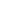  CLAU D’INTERPRETACIÓ: 1 a 8: AS; 9 a 16: AN; 17 a 24: AE. QUALIFICACIÓ GLOBAL (màxim 24).                                                       TOTAL: ______________ CLAU D’INTERPRETACIÓ: 1 a 8: AS; 9 a 16: AN; 17 a 24: AE. QUALIFICACIÓ GLOBAL (màxim 24).                                                       TOTAL: ______________ CLAU D’INTERPRETACIÓ: 1 a 8: AS; 9 a 16: AN; 17 a 24: AE. QUALIFICACIÓ GLOBAL (màxim 24).                                                       TOTAL: ______________ CLAU D’INTERPRETACIÓ: 1 a 8: AS; 9 a 16: AN; 17 a 24: AE. QUALIFICACIÓ GLOBAL (màxim 24).                                                       TOTAL: ______________TEMPORALITZACIÓDe la tercera setmana d’obtubre a la tercera de novembre.ObjectiusDimensions i competències Continguts clauActivitats d’aprenentatgeCriteris d'avaluacióLlegir i comprendre un text narratiu.Dimensió comprensió lectoraCompetència 2 Dimensió expressió escritaCompetència 4 Dimensió actitudinal i plurilingüeCompetència 131, 2, 5, 11, 14Competències de comprensió lectora, 1: Respon a un qüestionari sobre la comprensió del text llegit.CA11Reconèixer les característiques d’un personatge del text llegit.Dimensió comprensió lectoraCompetència 1Dimensió expressió escritaCompetència 41, 2, 5, 11, 14, 15Competències de comprensió lectora 7: Imagina com deuen veure la gent un dels personatges del text.CA1CA11Comprendre el vocabulari usat en la publicitat de serveis.Dimensió expressió escritaCompetència 4 5, 21Competència comunicativa, 11: Explica què volen dir les expressions donades.CA8CA9Comprendre un prospecte d’una publicitat de serveis.Dimensió comprensió lectoraCompetències 1 i 2Dimensió expressió escritaCompetència 51, 2, 5, 11, 19Competència comunicativa 14: Llegeix el prospecte d’una publicitat de serveis i calcula el pressupost, impostos inclosos, per a una família amb les condicions presentades.CA2Saber usar les combinacions de pronoms febles.Dimensió expressió escritaCompetència 5 5, 22Gramàtica, 16: Indica la funció que fa l’element subratllat en les oracions donades i el substitueix per un pronom feble.CA9Redactar missatges de mòbil amb correcció gramatical.Dimensió expressió escritaCompetència 55, 22Saber fer, 22: Contesta els missatges proposats fent servir les combinacions pronominals adients.CA9Fer servir correctament pel o per als, pels o per als.Dimensió expressió escritaCompetència 5.5, 22Ortografia, 24: Copia les oracions donades amb pel o per als, pels o per als.CA9Ampliar el vocabulari sobre la societat de la informació.Dimensió expressió escritaCompetència 4 5, 21Vocabulari, 31: Tria la paraula adequada per completar les oracions donades.CA9Conèixer les característiques de la narrativa del segle xix.Dimensió expressió escritaCompetència 5Dimensió literàriaCompetències 10 i 11 1, 2, 5, 9, 10, 11, 14Història de la literatura, 35: Explica si el fragment de L’Escanyapobres llegit es correspon amb les característiques de la narrativa del segle xix i ho justifica amb exemples.CA11CA12ORIENTACIONS METODOLÒGIQUESLa unitat s’inicia amb una lectura i les activitats sobre la seva comprensió. A continuació, els nois i les noies s’endinsaran en la comprensió de la publicitat de serveis, l’ús de les combinacions de pronoms febles i per, per al, pels i per als. També ampliaran el vocabulari de la societat de la informació, escriuran missatges de mòbil amb correcció gramatical i s’acostaran a la narrativa del segle xixMATERIALS CURRICULARS I ALTRES RECURSOS DIDÀCTICSLlengua i literatura 4 ESO.Dia a dia Llengua i literatura 4 ESO.Quadern d’estudi. Llibre Avança.Quadern d’ortografia.Quadern de gramàticaAVALUACIÓProcediments i instruments d’avaluació Prova d’avaluació inicial.Prova i test d’avaluació de la unitat.Registre de seguiment de l’avaluació contínua.Tasques d’avaluació per competències. AVALUACIÓCriteris de correcció o valoracióCada activitat de les proves d’avaluació es qualificarà amb 1 punt si s’ha resolt correctament. En el cas que la resolució no sigui errònia, però sigui incompleta o hi falti algun element essencial, es pot valorar amb 0,5 punts. Així, la qualificació màxima de la prova serà de 10 punts.Les tasques d’avaluació per competències seran sotmeses a una valoració qualitativa per part del mestre o la mestra. AVALUACIÓCompetències clau (mínims exigibles)Comprèn un prospecte d’una publicitat de serveis.Fa servir les combinacions de pronoms febles.Fa servir correctament pel o per als, pels o per als.ATENCIÓ A LA DIVERSITATFitxes de reforç de la unitat.Quadern de pràctica.Fitxes d’ampliació de la unitat.Activitats d’ampliació proposades en la guia didàctica.Activitats digitals del Llibremèdia.PLA DE FOMENT DE LA LECTURAComprensió lectora dels textos de la unitat.Altres suggeriments de lectura:Llibre de lectures. Recursos literaris.ALTRES ACTIVITATSProposeu als nens i les nenes que comparin les seves solucions amb el company o companya.ÚS DE LES TICActivitats i recursos del Llibremèdia Llengua catalana 4 per a aquesta unitat.Joc interactiu.Pàgines web relacionades amb la unitat que es troben a les pàgines corresponents del llibre de l’alumne i de la guia didàctica.INDICADORSNIVELLS D’ADQUISICIÓNIVELLS D’ADQUISICIÓNIVELLS D’ADQUISICIÓQUALIFICACIÓ(màxim 3)INDICADORSBàsic (1)Avançat (2)Excel·lent (3)QUALIFICACIÓ(màxim 3)Comprèn un text narratiu.Respon a un qüestionari sobre la comprensió del text llegit.Respon correctament a la majoria de les qüestions, i en la conversa respecta els torns de paraula, potser ocupa massa el temps o escolta amb poca atenció.Respon a un qüestionari sobre la comprensió del text llegit.Respon correctament a les qüestions, i en la conversa respecta força els torns de paraula, no ocupa tot el temps i escolta amb força atenció.Respon a un qüestionari sobre la comprensió del text llegit.Respon correctament a les qüestions, i en la conversa respecta els torns de paraula, no ocupa tot el temps i escolta amb atenció.Reconeix les caracte-rístiques d’un personatge del text llegit.Imagina com deuen veure la gent un dels personatges del text.Ho duu a terme de manera bastant clara i fluida o amb faltes d’ortografia.Imagina com deuen veure la gent un dels personatges del text.Ho duu a terme de manera clara i fluida i amb alguna falta d’ortografia.Imagina com deuen veure la gent un dels personatges del text.Ho duu a terme de manera clara i fluida i sense faltes d’ortografia..Comprèn el vocabulari usat en la publicitat de serveis.Explica què volen dir les expressions donades.Ho duu a terme correctament en la majoria dels casos.Explica què volen dir les expressions donades.Ho duu a terme correctament amb algun dubte.Explica què volen dir les expressions donades.Ho duu a terme correctament i sense dubtes.Comprèn un prospecte d’una publicitat de serveis.Llegeix el prospecte d’una publicitat de serveis i calcula el pressupost, impostos inclosos, per a una família amb les condicions presentades.Ho duu a terme correctament en la majoria dels casos.Llegeix el prospecte d’una publicitat de serveis i calcula el pressupost, impostos inclosos, per a una família amb les condicions presentades.Ho duu a terme correctament amb algun dubte.Llegeix el prospecte d’una publicitat de serveis i calcula el pressupost, impostos inclosos, per a una família amb les condicions presentades.Ho duu a terme correctament i sense dubtes.Fa servir les combinacions de pronoms febles.Copia les oracions donades, diu quina funció fa l’element subratllat dins l’oració i el substitueix per un pronom feble.Ho duu a terme correctament en la majoria dels casos.Copia les oracions donades, diu quina funció fa l’element subratllat dins l’oració i el substitueix per un pronom feble.Ho duu a terme correctament amb algun dubte.Copia les oracions donades, diu quina funció fa l’element subratllat dins l’oració i el substitueix per un pronom feble.Ho duu a terme correctament i sense dubtes.Redacta missatges de mòbil amb correcció gramatical.Contesta els missatges proposats fent servir les combinacions pronominals adients.Ho duu a terme correctament en la majoria dels casos.Contesta els missatges proposats fent servir les combinacions pronominals adients.Ho duu a terme correctament amb algun dubte.Contesta els missatges proposats fent servir les combinacions pronominals adients.Ho duu a terme correctament i sense dubtes.Fa servir correctament pel o per als, pels o per als.Copia les oracions donades amb pel o per als, pels o per als.Ho duu a terme correctament en la majoria dels casos.Copia les oracions donades amb pel o per als, pels o per als.Ho duu a terme correctament amb algun dubte.Copia les oracions donades amb pel o per als, pels o per als.Ho duu a terme correctament i sense dubtes.Amplia el vocabulari sobre la societat de la informació.Tria la paraula adequada per completar les oracions donades.Ho duu a terme correctament en la majoria dels casos.Tria la paraula adequada per completar les oracions donades.Ho duu a terme correctament amb algun dubte.Tria la paraula adequada per completar les oracions donades.Ho duu a terme correctament i sense dubtes.Coneix les característiques de la narrativa del segle xix.Explica si el fragment de L’Escanyapobres llegit es correspon amb les característiques de la narrativa del segle xix i ho justifica amb exemples.Ho duu a terme correctament en la majoria dels casos.Explica si el fragment de L’Escanyapobres llegit es correspon amb les característiques de la narrativa del segle xix i ho justifica amb exemples.Ho duu a terme correctament amb algun dubte.Explica si el fragment de L’Escanyapobres llegit es correspon amb les característiques de la narrativa del segle xix i ho justifica amb exemples.Ho duu a terme correctament i sense dubtes.CLAU D’INTERPRETACIÓ: 1 a 9: AS; 18 a 19: AN; 27 a 27: AE. QUALIFICACIÓ GLOBAL (màxim 39).                                                      TOTAL: ______________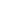 CLAU D’INTERPRETACIÓ: 1 a 9: AS; 18 a 19: AN; 27 a 27: AE. QUALIFICACIÓ GLOBAL (màxim 39).                                                      TOTAL: ______________CLAU D’INTERPRETACIÓ: 1 a 9: AS; 18 a 19: AN; 27 a 27: AE. QUALIFICACIÓ GLOBAL (màxim 39).                                                      TOTAL: ______________CLAU D’INTERPRETACIÓ: 1 a 9: AS; 18 a 19: AN; 27 a 27: AE. QUALIFICACIÓ GLOBAL (màxim 39).                                                      TOTAL: ______________CLAU D’INTERPRETACIÓ: 1 a 9: AS; 18 a 19: AN; 27 a 27: AE. QUALIFICACIÓ GLOBAL (màxim 39).                                                      TOTAL: ______________TEMPORALITZACIÓDe la quarta setmana de novembre a la tercera de desembre.ObjectiusDimensions i competències Continguts clauActivitats d’aprenentatgeCriteris d'avaluacióLlegir i comprendre un text escrit.Dimensió comprensió lectoraCompetència 2 Dimensió expressió escritaCompetència 4 Dimensió actitudinal i plurilingüeCompetència 13 1, 2, 5, 11, 14Competències de comprensió lectora, 1: Respon a un qüestionari sobre la comprensió dels textos llegits i indica en quin text ha trobat la resposta.CAComprendre expressions d’un text llegit.Dimensió comprensió lectoraCompetència 2 Dimensió expressió escritaCompetència 4 1, 2, 5, 11, 14, 15Competències de comprensió lectora, 4: Explica el concepte de crèdit ecològic i justifica el sentit del títol de l’article La Terra esgota el crèdit.CA2CA6Interpretar pictogrames.Dimensió comprensió lectoraCompetència 2 Dimensió expressió escritaCompetència 4 1, 2, 5, 11, 14, 15Saber fer, 11: Escriu el significat dels pictogrames donats.CA7Comprendre una factura.Dimensió comprensió lectoraCompetència 2 1, 2, 5, 11, 14, 15Competència comunicativa, 14: Explica els conceptes donats i que s’esmenten en una factura.CA2Conèixer les combinacions de pronoms febles.Dimensió expressió escritaCompetència 4 5, 22Gramàtica, 19: Completa les oracions donades amb la combinació adequada de pronoms de CD i CI.CA7Fer servir les combinacions de pronoms febles.Dimensió expressió escritaCompetència 45, 22Gramàtica 22: Reescriu les oracions donades substituint tots els complements verbals pels pronoms febles adients.CA7Usar correctament des de… i fins a…Dimensió expressió escritaCompetència 45, 22Ortografia, 26: Escriu correctament les frases donades fent servir des de…Ortografia, 27: Completa les oracions donades amb fins i la preposició corresponent.CA7Ampliar el vocabulari sobre l’ecologisme.Dimensió expressió escritaCompetència 45, 21Vocabulari, 31: Reescriu les oracions donades substituint les expressions destacades per una de les paraules donades.CA7Conèixer les característiques del Modernisme.Dimensió comprensió lectoraCompetència 1 Dimensió expressió escritaCompetència 4Dimensió literàriaCompetència 101, 2, 5, 9, 10, 11, 14Història de la literatura, 38: Tria els adjectius que millor descriuen l’art en el manifest de Santiago Rusiñol. CA7Relacionar la literatura amb altres representacions artístiques.Dimensió expressió escritaCompetència 4Dimensió literàriaCompetència 10 3, 4, 5, 9, 10, 14, 15Saber fer, 46: Fa una cerca d’imatges d’obres d’art modernistes representatives que mostri els plantejaments comuns que tenen amb la literatura modernista seguint els paràmetres indicats. CA11CA12ORIENTACIONS METODOLÒGIQUESLa unitat comença amb la lectura de diversos textos i la seva comprensió. A continuació, treballaran la comprensió d’un text concret: una factura. També treballaran l’ús de les combinacions de pronoms febles i des de... fins a.... Ampliaran el seu vocabulari sobre ecologisme, interpretaran pictogrames. I, en l’apartat d’història de la literatura, coneixeran les característiques del modernisme i la literatura del seu temps.MATERIALS CURRICULARS I ALTRES RECURSOS DIDÀCTICSLlengua i literatura 4 ESO.Dia a dia Llengua i literatura 4 ESO.Quadern d’estudi. Llibre Avança.Quadern d’ortografia.Quadern de gramàtica.AVALUACIÓProcediments i instruments d’avaluació Prova d’avaluació inicial.Prova i test d’avaluació de la unitat.Registre de seguiment de l’avaluació contínua.Tasques d’avaluació per competències. AVALUACIÓCriteris de correcció o valoracióCada activitat de les proves d’avaluació es qualificarà amb 1 punt si s’ha resolt correctament. En el cas que la resolució no sigui errònia, però sigui incompleta o hi falti algun element essencial, es pot valorar amb 0,5 punts. Així, la qualificació màxima de la prova serà de 10 punts.Les tasques d’avaluació per competències seran sotmeses a una valoració qualitativa per part del mestre o la mestra. AVALUACIÓCompetències clau (mínims exigibles)Interpreta pictogrames.Comprèn una factura.Fa servir les combinacions de pronoms febles.Usa correctament des de… i fins a…ATENCIÓ A LA DIVERSITATFitxes de reforç de la unitat.Quadern de pràctica.Fitxes d’ampliació de la unitat.Activitats d’ampliació proposades en la guia didàctica.Activitats digitals del Llibremèdia.PLA DE FOMENT DE LA LECTURAComprensió lectora dels textos de la unitat.Altres suggeriments de lectura:Llibre de lectures. Recursos literaris.ALTRES ACTIVITATSProposeu als nens i les nenes que comparin les seves solucions amb el company o companya.ÚS DE LES TICActivitats i recursos del Llibremèdia Llengua catalana 4 per a aquesta unitat.Joc interactiu.Pàgines web relacionades amb la unitat que es troben a les pàgines corresponents del llibre de l’alumne i de la guia didàctica.INDICADORSNIVELLS D’ADQUISICIÓNIVELLS D’ADQUISICIÓNIVELLS D’ADQUISICIÓQUALIFICACIÓ(màxim 3)INDICADORSBàsic (1)Avançat (2)Excel·lent (3)QUALIFICACIÓ(màxim 3)Llegeix i comprèn un text escrit.Respon a un qüestionari sobre la comprensió dels textos llegits i indica en quin text ha trobat la resposta.Ho duu a terme correctament en la majoria dels casos o amb dubtes i faltes d’ortografia.Respon a un qüestionari sobre la comprensió dels textos llegits i indica en quin text ha trobat la resposta.Ho duu a terme correctament, amb algun dubte o falta d’ortografia.Respon a un qüestionari sobre la comprensió dels textos llegits i indica en quin text ha trobat la resposta.Ho duu a terme correctament, sense dubtes ni faltes d’ortografia.Comprèn expressions d’un text llegit.Explica el concepte de crèdit ecològic i justifica el sentit del títol de l’article La Terra esgota el crèdit.Ho duu a terme correctament en la majoria dels casos.Explica el concepte de crèdit ecològic i justifica el sentit del títol de l’article La Terra esgota el crèdit.Ho duu a terme correctament amb algun dubte.Explica el concepte de crèdit ecològic i justifica el sentit del títol de l’article La Terra esgota el crèdit.Ho duu a terme correctament i sense dubtes.Interpreta pictogrames.Escriu el significat dels pictogrames donats.Ho duu a terme correctament en la majoria dels casos.Escriu el significat dels pictogrames donats.Ho duu a terme correctament amb algun dubte.Escriu el significat dels pictogrames donats.Ho duu a terme correctament i sense dubtes.Comprèn una factura.Explica els conceptes donats i que s’esmenten en una factura.Ho duu a terme correctament en la majoria dels casos.Explica els conceptes donats i que s’esmenten en una factura.Ho duu a terme correctament amb algun dubte.Explica els conceptes donats i que s’esmenten en una factura.Ho duu a terme correctament i sense dubtes.Coneix les combinacions de pronoms febles.Completa les oracions donades amb la combinació adequada de pronoms de CD i CI.Ho duu a terme correctament en la majoria dels casos.Completa les oracions donades amb la combinació adequada de pronoms de CD i CI.Ho duu a terme correctament amb algun dubte.Completa les oracions donades amb la combinació adequada de pronoms de CD i CI.Ho duu a terme correctament i sense dubtes.Fa servir les combinacions de pronoms febles.Reescriu les oracions donades substituint tots els complements verbals pels pronoms febles adients.Ho duu a terme correctament en la majoria dels casos.Reescriu les oracions donades substituint tots els complements verbals pels pronoms febles adients.Ho duu a terme correctament amb algun dubte.Reescriu les oracions donades substituint tots els complements verbals pels pronoms febles adients.Ho duu a terme correctament i sense dubtes.Usa correctament des de… i fins a…Escriu correctament les frases donades fent servir des de… i, després, completa les oracions donades amb fins i la preposició corresponent.Ho duu a terme correctament en la majoria dels casos.Escriu correctament les frases donades fent servir des de… i, després, completa les oracions donades amb fins i la preposició corresponent.Ho duu a terme correctament amb algun dubte.Escriu correctament les frases donades fent servir des de… i, després, completa les oracions donades amb fins i la preposició corresponent.Ho duu a terme correctament i sense dubtes.Amplia el vocabulari sobre l’ecologisme.Reescriu les oracions donades substituint les expressions destacades per una de les paraules donades.Ho duu a terme correctament en la majoria dels casos.Reescriu les oracions donades substituint les expressions destacades per una de les paraules donades.Ho duu a terme correctament amb algun dubte.Reescriu les oracions donades substituint les expressions destacades per una de les paraules donades.Ho duu a terme correctament i sense dubtes.Coneix les característiques del Modernisme.Tria els adjectius que millor descriuen l’art en el manifest de Santiago Rusiñol.Ho duu a terme correctament en la majoria dels casos.Tria els adjectius que millor descriuen l’art en el manifest de Santiago Rusiñol.Ho duu a terme correctament amb algun dubte.Tria els adjectius que millor descriuen l’art en el manifest de Santiago Rusiñol.Ho duu a terme correctament i sense dubtes.Relaciona la literatura amb altres repre-sentacions artístiques.Fa una cerca d’imatges d’obres d’art modernistes representatives que mostri els plantejaments comuns que tenen amb la literatura modernista seguint els paràmetres indicats.La seva tria és encertada i els seus arguments força efectius, clars, coherents o amb faltes d’ortografia.Fa una cerca d’imatges d’obres d’art modernista representativa que mostri els plantejaments comuns que tenen amb la literatura modernista seguint els paràmetres indicats.La seva tria és exhaustiva, encertada i els seus arguments efectius, coherents, força clars, o amb alguna falta d’ortografia.Fa una cerca d’imatges d’obres d’art modernistes representatives que mostri els plantejaments comuns que tenen amb la literatura modernista seguint els paràmetres indicats.La seva tria és exhaustiva, encertada i els seus arguments efectius, clars, coherents i sense faltes d’ortografia.CLAU D’INTERPRETACIÓ: 1 a 10: AS; 11 a 20: AN; 21 a 30: AE. QUALIFICACIÓ GLOBAL (màxim 30)                                                     TOTAL: ______________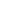 CLAU D’INTERPRETACIÓ: 1 a 10: AS; 11 a 20: AN; 21 a 30: AE. QUALIFICACIÓ GLOBAL (màxim 30)                                                     TOTAL: ______________CLAU D’INTERPRETACIÓ: 1 a 10: AS; 11 a 20: AN; 21 a 30: AE. QUALIFICACIÓ GLOBAL (màxim 30)                                                     TOTAL: ______________CLAU D’INTERPRETACIÓ: 1 a 10: AS; 11 a 20: AN; 21 a 30: AE. QUALIFICACIÓ GLOBAL (màxim 30)                                                     TOTAL: ______________CLAU D’INTERPRETACIÓ: 1 a 10: AS; 11 a 20: AN; 21 a 30: AE. QUALIFICACIÓ GLOBAL (màxim 30)                                                     TOTAL: ______________TEMPORALITZACIÓDe la segona setmana de gener a la primera de febrer.UnitatDimensions i competències Continguts clauActivitats d’aprenentatgeCriteris d'avaluacióLlegir i comprendre un text narratiu.Dimensió comprensió lectoraCompetència 2 Dimensió expressió escritaCompetència 4 Dimensió actitudinal i plurilingüeCompetència 13 1, 2, 5, 11, 14Competències de comprensió lectora, 2: Respon a un qüestionari sobre la comprensió del text llegit.CA11Extreure informació d’un text escrit.Dimensió comprensió lectoraCompetència 2 Dimensió expressió escritaCompetència 4 Dimensió actitudinal i plurilingüeCompetència 13 1, 2, 5, 11, 14Competències de comprensió lectora, 4: Raona si el viatge relatat en la lectura és més perillós pel desert o pel mar.CA11Conèixer l’estructura d’una sol·licitud.Dimensió comprensió lectoraCompetències 1 i 2 Dimensió expressió escritaCompetència 5 1, 2, 5, 11, 19Competència comunicativa, 9: Llegeix la sol·licitud i respon a un qüestionari sobre la seva comprensió i estructura.CA2Saber redactar una sol·licitud.Dimensió expressió escritaCompetències 4, 5 i 64, 5, 19Saber fer, 11: Escriu una sol·licitud a una escola de música.CA6Reconèixer els tipus d’oracions compostes.Dimensió expressió escritaCompetència 45, 22Gramàtica, 15: Indica en quines de les oracions donades hi ha juxtaposició, en quina coordinació i en quina subordinació.CA7Conèixer el mecanisme de la juxtaposició.Dimensió expressió escritaCompetència 45, 22Gramàtica, 17: Transforma els fragments donats en oracions compostes amb proposicions juxtaposades.CA9Fer servir adequadament tan i tant.Dimensió expressió escritaCompetència 45, 22Ortografia, 20: Copia les oracions donades i les completa amb tan o tant.CA9Ampliar el seu vocabulari sobre la globalització.Dimensió expressió escritaCompetència 45, 21Vocabulari, 26: Copia i completa les oracions donades amb les paraules escaients.CA9Conèixer les característiques principals del noucentisme.Dimensió comunicació oralCompetències 7, 8 i 91, 2, 5, 9, 10, 11, 14Història de la literatura: Col·labora amb el seu equip en l’exposició oral del tema sobre el noucentisme que li ha tocat.CA1CA4CA12Comprendre un poema.Dimensió expressió escritaCompetència 4Dimensió literàriaCompetència 10 1, 2, 5, 9, 10, 11, 14Saber fer, 32: Aplica l’esquema d’anàlisi de poemes après al donat.CA11CA12ORIENTACIONS METODOLÒGIQUESLa unitat comença engrescant els nois i les noies a comprendre i reflexionar al voltant d’un text narratiu i, a continuació, una sol·licitud, de la qual n’escriuran una versió pròpia. A continuació, treballaran els tipus d’oracions compostes, la juxtaposició, l’ús de tan i tant, i ampliaran el seu vocabulari sobre la globalització. Per acabar, participaran en un treball en equip que els acostarà en la contextualització del noucentisme i, individualment, analitzaran un poema de Josep Carner. MATERIALS CURRICULARS I ALTRES RECURSOS DIDÀCTICSLlengua i literatura 4 ESO.Dia a dia Llengua i literatura 4 ESO.Quadern d’estudi. Llibre Avança.Quadern d’ortografia.Quadern de gramàtica.AVALUACIÓProcediments i instruments d’avaluació Prova d’avaluació inicial.Prova i test d’avaluació de la unitat.Registre de seguiment de l’avaluació contínua.Tasques d’avaluació per competències. AVALUACIÓCriteris de correcció o valoracióCada activitat de les proves d’avaluació es qualificarà amb 1 punt si s’ha resolt correctament. En el cas que la resolució no sigui errònia, però sigui incompleta o hi falti algun element essencial, es pot valorar amb 0,5 punts. Així, la qualificació màxima de la prova serà de 10 punts.Les tasques d’avaluació per competències seran sotmeses a una valoració qualitativa per part del mestre o la mestra. AVALUACIÓCompetències clau (mínims exigibles)Coneix l’estructura d’una sol·licitud.Reconeix els tipus d’oracions compostes.Coneix el mecanisme de la juxtaposició Fa servir adequadament tan i tant.ATENCIÓ A LA DIVERSITATFitxes de reforç de la unitat.Quadern de pràctica.Fitxes d’ampliació de la unitat.Activitats d’ampliació proposades en la guia didàctica.Activitats digitals del Llibremèdia.PLA DE FOMENT DE LA LECTURAComprensió lectora dels textos de la unitat.Altres suggeriments de lectura:Llibre de lectures. Recursos literaris.ALTRES ACTIVITATSProposeu als nens i les nenes que comparin les seves solucions amb el company o companya.ÚS DE LES TICActivitats i recursos del Llibremèdia Llengua catalana 4 per a aquesta unitat.Joc interactiu.Pàgines web relacionades amb la unitat que es troben a les pàgines corresponents del llibre de l’alumnat i de la guia didàctica.INDICADORSNIVELLS D’ADQUISICIÓNIVELLS D’ADQUISICIÓNIVELLS D’ADQUISICIÓQUALIFICACIÓ(màxim 3)INDICADORSBàsic (1)Avançat (2)Excel·lent (3)QUALIFICACIÓ(màxim 3)Comprèn un text narratiu.Respon a un qüestionari sobre la comprensió del text llegit.Ho duu a terme correctament en la majoria dels casos o amb dubtes i faltes d’ortografia.Respon a un qüestionari sobre la comprensió del text llegit.Ho duu a terme correctament, amb algun dubte o falta d’ortografia.Respon a un qüestionari sobre la comprensió del text llegit.Ho duu a terme correctament, sense dubtes ni faltes d’ortografia.Extreu informació d’un text escrit.Raona si el viatge relatat en la lectura és més perillós pel desert o pel mar.Ho duu a terme correctament en la majoria dels casos.Raona si el viatge relatat en la lectura és més perillós pel desert o pel mar.Ho duu a terme correctament amb algun dubte.Raona si el viatge relatat en la lectura és més perillós pel desert o pel mar.Ho duu a terme correctament i sense dubtes.Coneix l’estructura d’una sol·licitud.Llegeix la sol·licitud i respon a un qüestionari sobre la seva comprensió i estructura.Ho duu a terme correctament en la majoria dels casos.Llegeix la sol·licitud i respon a un qüestionari sobre la seva comprensió i estructura.Ho duu a terme correctament amb algun dubte.Llegeix la sol·licitud i respon a un qüestionari sobre la seva comprensió i estructura.Ho duu a terme correctament i sense dubtes.Sap redactar una sol·licitud.Escriu una sol·licitud a una escola de música.Ho duu a terme correctament en la majoria dels casos.Escriu una sol·licitud a una escola de música.Ho duu a terme correctament amb algun dubte.Escriu una sol·licitud a una escola de música.Ho duu a terme correctament i sense dubtes.Reconeix els tipus d’oracions compostes.Indica en quines de les oracions donades hi ha juxtaposició, en quina coordinació i en quina subordinació.Ho duu a terme correctament en la majoria dels casos.Indica en quines de les oracions donades hi ha juxtaposició, en quina coordinació i en quina subordinació.Ho duu a terme correctament amb algun dubte.Indica en quines de les oracions donades hi ha juxtaposició, en quina coordinació i en quina subordinació.Ho duu a terme correctament i sense dubtes.Coneix el mecanisme de la juxtaposició. Transforma els fragments donats en oracions compostes amb proposicions juxtaposades.Ho duu a terme correctament en la majoria dels casos.Transforma els fragments donats en oracions compostes amb proposicions juxtaposades.Ho duu a terme correctament amb algun dubte.Transforma els fragments donats en oracions compostes amb proposicions juxtaposades.Ho duu a terme correctament i sense dubtes.Fa servir adequadament tan i tant.Copia les oracions donades i les completa amb tan o tant.Ho duu a terme correctament en la majoria dels casos.Copia les oracions donades i les completa amb tan o tant.Ho duu a terme correctament amb algun dubte.Copia les oracions donades i les completa amb tan o tant.Ho duu a terme correctament i sense dubtes.Amplia el seu vocabulari sobre la globalització.Copia i completa les oracions donades amb les paraules escaients.Ho duu a terme correctament en la majoria dels casos.Copia i completa les oracions donades amb les paraules escaients.Ho duu a terme correctament amb algun dubte.Copia i completa les oracions donades amb les paraules escaients.Ho duu a terme correctament i sense dubtes.Conèixer les característiques principals del noucentisme.Col·labora amb el seu equip en l’exposició oral del tema sobre el noucentisme que li ha tocat.Col·labora amb el seu equip de manera força activa, responsable i respectuosa, i aconsegueix una exposició clara, fluida i coherent. Escolta els altres equips amb bastanta atenció i respecte.Col·labora amb el seu equip en l’exposició oral del tema sobre el noucentisme que li ha tocat.Col·labora amb el seu equip de manera activa, responsable i respectuosa, i aconsegueix una exposició clara, fluida i coherent. Escolta els altres equips amb força atenció i respecte.Col·labora amb el seu equip en l’exposició oral del tema sobre el noucentisme que li ha tocat.Col·labora amb el seu equip de manera activa, responsable i respectuosa, i aconsegueix una exposició clara, fluida i coherent. Escolta els altres equips amb atenció i respecte.Comprèn un poema.Aplica l’esquema d’anàlisi de poemes après al donat.La seva anàlisi és acurada, encertada, coherent i sense faltes d’ortografia.Aplica l’esquema d’anàlisi de poemes après al donat.La seva anàlisi és acurada, encertada, coherent i sense faltes d’ortografia.Aplica l’esquema d’anàlisi de poemes après al donat.La seva anàlisi és acurada, encertada, coherent i sense faltes d’ortografia.CLAU D’INTERPRETACIÓ: 1 a 10: AS; 11 a 20: AN; 21 a 30: AE. QUALIFICACIÓ GLOBAL (màxim 30).                                                    TOTAL: ______________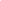 CLAU D’INTERPRETACIÓ: 1 a 10: AS; 11 a 20: AN; 21 a 30: AE. QUALIFICACIÓ GLOBAL (màxim 30).                                                    TOTAL: ______________CLAU D’INTERPRETACIÓ: 1 a 10: AS; 11 a 20: AN; 21 a 30: AE. QUALIFICACIÓ GLOBAL (màxim 30).                                                    TOTAL: ______________CLAU D’INTERPRETACIÓ: 1 a 10: AS; 11 a 20: AN; 21 a 30: AE. QUALIFICACIÓ GLOBAL (màxim 30).                                                    TOTAL: ______________CLAU D’INTERPRETACIÓ: 1 a 10: AS; 11 a 20: AN; 21 a 30: AE. QUALIFICACIÓ GLOBAL (màxim 30).                                                    TOTAL: ______________TEMPORALITZACIÓDe la segona setmana de febrer a la primera de març.ObjectiusDimensions i competènciesContinguts clauActivitats d’aprenentatgeCriteris d'avaluacióLlegir i comprendre un text informatiu.Dimensió comprensió lectoraCompetència 2 Dimensió expressió escritaCompetència 4 Dimensió actitudinal i plurilingüeCompetència 13 1, 2, 5, 11, 14Competències de comprensió lectora, 1: Respon a un qüestionari sobre la comprensió del text llegit.CA2Reflexionar a partir del contingut d’un text llegit.Dimensió comprensió lectoraCompetència 2Dimensió expressió escritaCompetència 4Dimensió actitudinal i plurilingüeCompetència 131, 2, 5, 11, 14Competències de comprensió lectora, 5: Explica el sentit que tenen les afirmacions triades del text.CA2Comprendre un exemple de publicitat institucional.Dimensió comprensió lectoraCompetència 2Dimensió expressió escritaCompetència 4Dimensió actitudinal i plurilingüeCompetència 131, 2, 5, 11, 14Competència comunicativa, 8i 9: Respon a un qüestionari sobre la comprensió del contingut i l’estructura del díptic d’una campanya institucional.CA2Valorar una campanya institucional.Dimensió comprensió lectoraCompetència 2Dimensió expressió escritaCompetència 4Dimensió actitudinal i plurilingüeCompetència 131, 2, 5, 11, 14Saber fer, 10: Col·labora amb el seu equip en la valoració de la publicitat institucional triada seguint els suggeriments donats.CA1CA2Reconèixer les classes de coordinació.Dimensió expressió escritaCompetència 45, 22Gramàtica, 11: Indica si les oracions donades estan unides per juxtaposició o per coordinació.CA7Saber coordinar oracions.Dimensió expressió escritaCompetència 45, 22Gramàtica, 12, 14 i 16: Copia les oracions del primer grup i les completa amb connectors coordinants. Explica què observa en la segona proposició de cadascuna de les oracions compostes per coordinació disjuntiva del segon grup. I copia les oracions del tercer grup i les completa amb connectors coordinants adversatius.CA7Consolidar l’ús de sinó o si no.Dimensió expressió escritaCompetència 45, 22Ortografia, 19. Copia i completa les oracions donades amb la forma correcta.CA9Ampliar el vocabulari sobre la salut.Dimensió expressió escritaCompetència 45, 21Vocabulari, 23: Explica els diferents significats de les paraules ressaltades de les oracions donades.CA9Conèixer el període de les avantguardes de principis del segle xx.Dimensió expressió escritaCompetència 5 Dimensió literàriaCompetències 10 i 11 1, 2, 5, 9, 10, 11, 14Història de la literatura, 33: Comenta la relació dels poemes de Joan Salvat-Papasseit i de J.V. Foix que ha llegit amb el futurisme i el surrealisme.CA11CA12ORIENTACIONS METODOLÒGIQUESLa unitat s’inicia amb la lectura d’un text informatiu i un treball sobre la seva comprensió i un altre sobre la publicitat institucional. Els nois i les noies també treballaran la coordinació i l’ús de sinó o si no i l’ampliació del seu vocabulari sobre la salut. I, per acabar, coneixeran les avantguardes de principis del segle passat.MATERIALS CURRICULARS I ALTRES RECURSOS DIDÀCTICSLlengua i literatura 4 ESO.Dia a dia Llengua i literatura 4 ESO.Quadern d’estudi. Llibre Avança.Quadern d’ortografia.Quadern de gramàtica.AVALUACIÓProcediments i instruments d’avaluació Prova d’avaluació inicial.Prova i test d’avaluació de la unitat.Registre de seguiment de l’avaluació contínua.Tasques d’avaluació per competències. AVALUACIÓCriteris de correcció o valoracióCada activitat de les proves d’avaluació es qualificarà amb 1 punt si s’ha resolt correctament. En el cas que la resolució no sigui errònia, però sigui incompleta o hi falti algun element essencial, es pot valorar amb 0,5 punts. Així, la qualificació màxima de la prova serà de 10 punts.Les tasques d’avaluació per competències seran sotmeses a una valoració qualitativa per part del mestre o la mestra. AVALUACIÓCompetències clau (mínims exigibles)Comprèn un exemple de publicitat institucional.Reconeix les classes de coordinació.Consolida l’ús de sinó o si no.Amplia el vocabulari sobre la salut.ATENCIÓ A LA DIVERSITATFitxes de reforç de la unitat.Quadern de pràctica.Fitxes d’ampliació de la unitat.Activitats d’ampliació proposades en la guia didàctica.Activitats digitals del Llibremèdia.PLA DE FOMENT DE LA LECTURAComprensió lectora dels textos de la unitat.Altres suggeriments de lectura:Llibre de lectures. Recursos literaris.ALTRES ACTIVITATSProposeu als nens i les nenes que comparin les seves solucions amb el company o companya.ÚS DE LES TICActivitats i recursos del Llibremèdia Llengua catalana 4 per a aquesta unitat.Joc interactiu.Pàgines web relacionades amb la unitat que es troben a les pàgines corresponents del llibre de l’alumne i de la guia didàctica.INDICADORSNIVELLS D’ADQUISICIÓNIVELLS D’ADQUISICIÓNIVELLS D’ADQUISICIÓQUALIFICACIÓ(màxim 3)INDICADORSBàsic (1)Avançat (2)Excel·lent (3)QUALIFICACIÓ(màxim 3)Llegeix i comprèn un text informatiu.Respon a un qüestionari sobre la comprensió del text llegit.Ho duu a terme correctament en la majoria dels casos o amb dubtes i faltes d’ortografia.Respon a un qüestionari sobre la comprensió del text llegit.Ho duu a terme correctament, amb algun dubte o falta d’ortografia.Respon a un qüestionari sobre la comprensió del text llegit.Ho duu a terme correctament, sense dubtes ni faltes d’ortografia.Reflexiona a partir del contingut d’un text llegit.Explica el sentit que tenen les afirmacions triades del text.Ho duu a terme correctament en la majoria dels casos.Explica el sentit que tenen les afirmacions triades del text.Ho duu a terme correctament amb algun dubte.Explica el sentit que tenen les afirmacions triades del text.Ho duu a terme correctament i sense dubtes.Comprèn un exemple de publicitat institucional.Respon a un qüestionari sobre la comprensió del contingut i l’estructura del díptic d’una campanya institucional.Ho duu a terme correctament en la majoria dels casos.Respon a un qüestionari sobre la comprensió del contingut i l’estructura del díptic d’una campanya institucional.Ho duu a terme correctament amb algun dubte.Ho duu a terme correctament i sense dubtes.Valora una campanya institucional.Col·labora amb el seu equip, en la valoració de la publicitat institucional triada seguint els suggeriments donats.Col·labora amb el seu equip, en la valoració de la publicitat institucional triada seguint els suggeriments donats.Col·labora amb el seu equip, en la valoració de la publicitat institucional triada seguint els suggeriments donats.Reconeix les classes de coordinació.Indica si les oracions donades estan unides per juxtaposició o per coordinació.Ho duu a terme correctament en la majoria dels casos.Indica si les oracions donades estan unides per juxtaposició o per coordinació.Ho duu a terme correctament amb algun dubte.Indica si les oracions donades estan unides per juxtaposició o per coordinació.Ho duu a terme correctament i sense dubtes.Sap coordinar oracions.Copia les oracions del primer grup i les completa amb connectors coordinants. Explica què observa en la segona proposició de cadascuna de les oracions compostes per coordinació disjuntiva del segon grup. Finalment, copia les oracions del tercer grup i les completa amb connectors coordinants adversatius.Ho duu a terme correctament en la majoria dels casos.Copia les oracions del primer grup i les completa amb connectors coordinants. Explica què observa en la segona proposició de cadascuna de les oracions compostes per coordinació disjuntiva del segon grup. Finalment, copia les oracions del tercer grup i les completa amb connectors coordinants adversatius.Ho duu a terme correctament amb algun dubte.Copia les oracions del primer grup i les completa amb connectors coordinants. Explica què observa en la segona proposició de cadascuna de les oracions compostes per coordinació disjuntiva del segon grup. Finalment, copia les oracions del tercer grup i les completa amb connectors coordinants adversatius.Ho duu a terme correctament i sense dubtes.Consolida l’ús de sinó o si no.Copia i completa les oracions donades amb la forma correcta.Ho duu a terme correctament en la majoria dels casos.Copia i completa les oracions donades amb la forma correcta.Ho duu a terme correctament amb algun dubte.Copia i completa les oracions donades amb la forma correcta.Ho duu a terme correctament i sense dubtes.Amplia el vocabulari sobre la salut.Explica els diferents significats de les paraules ressaltades de les oracions donades.Ho duu a terme correctament en la majoria dels casos.Explica els diferents significats de les paraules ressaltades de les oracions donades.Ho duu a terme correctament amb algun dubte.Explica els diferents significats de les paraules ressaltades de les oracions donades.Ho duu a terme correctament i sense dubtes.Coneix el període de les avantguardes de principis del segle xx.Comenta la relació dels poemes de Joan Salvat-Papasseit i de J.V. Foix que ha llegit amb el futurisme i el surrealisme.Ho duu a terme correctament en la majoria dels casos.Comenta la relació dels poemes de Joan Salvat-Papasseit i de J.V. Foix que ha llegit amb el futurisme i el surrealisme.Ho duu a terme correctament amb algun dubte.Comenta la relació dels poemes de Joan Salvat-Papasseit i de J.V. Foix que ha llegit amb el futurisme i el surrealisme.Ho duu a terme correctament i sense dubtes.CLAU D’INTERPRETACIÓ: 1 a 9: AS; 10 a 18: AN; 19 a 27: AE. QUALIFICACIÓ GLOBAL (màxim 27)                                                         TOTAL: ______________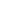 CLAU D’INTERPRETACIÓ: 1 a 9: AS; 10 a 18: AN; 19 a 27: AE. QUALIFICACIÓ GLOBAL (màxim 27)                                                         TOTAL: ______________CLAU D’INTERPRETACIÓ: 1 a 9: AS; 10 a 18: AN; 19 a 27: AE. QUALIFICACIÓ GLOBAL (màxim 27)                                                         TOTAL: ______________CLAU D’INTERPRETACIÓ: 1 a 9: AS; 10 a 18: AN; 19 a 27: AE. QUALIFICACIÓ GLOBAL (màxim 27)                                                         TOTAL: ______________CLAU D’INTERPRETACIÓ: 1 a 9: AS; 10 a 18: AN; 19 a 27: AE. QUALIFICACIÓ GLOBAL (màxim 27)                                                         TOTAL: ______________TEMPORALITZACIÓDe la segona a la quarta setmana de març.ObjectiusDimensions i competències Continguts clauActivitats d’aprenentatgeCriteris d'avaluacióLlegir i comprendre un text narratiu.Dimensió comprensió lectoraCompetència 2 Dimensió expressió escritaCompetència 4 Dimensió actitudinal i plurilingüeCompetència 13 1, 2, 5, 11, 14Competències de comprensió lectora, 5: Busca exemples dels dubtes i contradiccions del personatge principal de la lectura.CA11Reflexionar a partir d’un text llegit.Dimensió comprensió lectoraCompetència 2Dimensió expressió escritaCompetència 4Dimensió actitudinal i plurilingüeCompetència 131, 2, 5, 11, 14Competències de comprensió lectora, 7: Al text es parla de xantatge sentimental. Comenta a què fa referència, com veu la Dora la relació amb els pares i com l’afecta aquest tipus de xantatge.CA7CA11Redactar una carta de reclamació.Dimensió comprensió lectoraCompetència 2Dimensió expressió escritaCompetència 4Dimensió actitudinal i plurilingüeCompetència 131, 2, 5, 11, 14, 15Saber fer, 13: Escriu una carta de reclamacions per la situació suggerida i tenint en compte els detalls exposats.CA6Conèixer els tipus de subordinacions.Dimensió expressió escritaCompetència 45, 22Gramàtica, 17: Copia les oracions donades, en subratlla les proposicions subordinades, les canvia per un SN, un SA o un SAdv, i escriu si són substantives, adjectives o adverbials.CA9Saber formar subordinades substantives.Dimensió expressió escritaCompetència 45, 22Gramàtica, 18: Copia les oracions compostes donades i les completa amb els connectors adients per introduir les proposicions subordinades substantives corresponents.CA9Conèixer la pronominalització de proposicions substantives.Dimensió expressió escritaCompetència 45, 22Gramàtica, 27: Reescriu les oracions donades substituint les proposicions subordinades substantives per pronoms febles.CA9Usar correctament que i què.Dimensió expressió escritaCompetència 45, 22Ortografia, 29: Copia les oracions donades i les completa amb que o què.CA9Ampliar el seu vocabulari sobre el consum.Dimensió expressió escritaCompetència 45, 21Vocabulari, 33: Escriu el nom de cada forma de pagament definida.CA8Conèixer la literatura dels anys vint i trenta del segle xx.Dimensió expressió escritaCompetència 5Dimensió literàriaCompetències 10 i 11 1, 2, 5, 9, 10, 11, 14Història de la literatura, 50: Analitza el començament d’una novel·la que li ha agradat seguint el procediment del llibre.CA11CA12ORIENTACIONS METODOLÒGIQUESLa unitat comença convidant els nois i les noies a llegir un text del qual mostraran la seva comprensió i a redactar una carta de reclamació. A continuació, treballaran subordinació substantiva, l’ús de que o què i ampliaran el seu vocabulari sobre el consum. I, per acabar, analitzaran un text narratiu dels anys vint i trenta del segle xx. MATERIALS CURRICULARS I ALTRES RECURSOS DIDÀCTICSLlengua i literatura 4 ESO.Dia a dia Llengua i literatura 4 ESO.Quadern d’estudi. Llibre Avança.Quadern d’ortografia.Quadern de gramàtica.AVALUACIÓProcediments i instruments d’avaluació Prova d’avaluació inicial.Prova i test d’avaluació de la unitat.Registre de seguiment de l’avaluació contínua.Tasques d’avaluació per competències. AVALUACIÓCriteris de correcció o valoracióCada activitat de les proves d’avaluació es qualificarà amb 1 punt si s’ha resolt correctament. En el cas que la resolució no sigui errònia, però sigui incompleta o hi falti algun element essencial, es pot valorar amb 0,5 punts. Així, la qualificació màxima de la prova serà de 10 punts.Les tasques d’avaluació per competències seran sotmeses a una valoració qualitativa per part del mestre o la mestra. AVALUACIÓCompetències clau (mínims exigibles)Redacta una carta de reclamació.Coneix els tipus de subordinacions.Coneix la pronominalització de proposicions substantives.Fa servir correctament que i què.ATENCIÓ A LA DIVERSITATFitxes de reforç de la unitat.Quadern de pràctica.Fitxes d’ampliació de la unitat.Activitats d’ampliació proposades en la guia didàctica.Activitats digitals del Llibremèdia.PLA DE FOMENT DE LA LECTURAComprensió lectora dels textos de la unitat.Altres suggeriments de lectura:Llibre de lectures. Recursos literaris.ALTRES ACTIVITATSProposeu als nens i les nenes que comparin les seves solucions amb el company o companya.ÚS DE LES TICActivitats i recursos del Llibremèdia Llengua catalana 4 per a aquesta unitat.Joc interactiu.Pàgines web relacionades amb la unitat que es troben a les pàgines corresponents del llibre de l’alumnat i de la guia didàctica.INDICADORSNIVELLS D’ADQUISICIÓNIVELLS D’ADQUISICIÓNIVELLS D’ADQUISICIÓQUALIFICACIÓ(màxim 3)INDICADORSBàsic (1)Avançat (2)Excel·lent (3)QUALIFICACIÓ(màxim 3)Comprèn un text narratiu.Busca exemples dels dubtes i contradiccions del personatge principal de la lectura.Ho duu a terme correctament en la majoria dels casos o amb dubtes i faltes d’ortografia.Busca exemples dels dubtes i contradiccions del personatge principal de la lectura.Ho duu a terme correctament, amb algun dubte o falta d’ortografia.Busca exemples dels dubtes i contradiccions del personatge principal de la lectura.Ho duu a terme correctament, sense dubtes ni faltes d’ortografia.Reflexiona a partir d’un text llegit.Al text es parla de xantatge sentimental. Comenta a què fa referència, com veu la Dora la relació amb els pares i com l’afecta aquest tipus de xantatge.Ho duu a terme correctament en la majoria dels casos.Al text es parla de xantatge sentimental. Comenta a què fa referència, com veu la Dora la relació amb els pares i com l’afecta aquest tipus de xantatge.Ho duu a terme correctament amb algun dubte.Al text es parla de xantatge sentimental. Comenta a què fa referència, com veu la Dora la relació amb els pares i com l’afecta aquest tipus de xantatge.Ho duu a terme correctament i sense dubtes.Redacta una carta de reclamació.Escriu una carta de reclamacions per la situació suggerida i tenint en compte els detalls exposats.Ho duu a terme correctament en la majoria dels casos.Escriu una carta de reclamacions per la situació suggerida i tenint en compte els detalls exposats.Ho duu a terme correctament amb algun dubte.Escriu una carta de reclamacions per la situació suggerida i tenint en compte els detalls exposats.Ho duu a terme correctament i sense dubtes.Coneix els tipus de subordinacions.Copia les oracions donades, en subratlla les proposicions subordinades, les canvia per un SN, un SA o un SAdv i escriu si són substantives, adjectives o adverbials.Ho duu a terme correctament en la majoria dels casos.Copia les oracions donades, en subratlla les proposicions subordinades, les canvia per un SN, un SA o un SAdv i escriu si són substantives, adjectives o adverbials.Ho duu a terme correctament amb algun dubte.Copia les oracions donades, en subratlla les proposicions subordinades, les canvia per un SN, un SA o un SAdv i escriu si són substantives, adjectives o adverbials.Ho duu a terme correctament i sense dubtes.Sap formar subordina-des substantives.Copia les oracions compostes donades i les completa amb els connectors adients per introduir les proposicions subordinades substantives corresponents.Ho duu a terme correctament en la majoria dels casos.Copia les oracions compostes donades i les completa amb els connectors adients per introduir les proposicions subordinades substantives corresponents.Ho duu a terme correctament amb algun dubte.Copia les oracions compostes donades i les completa amb els connectors adients per introduir les proposicions subordinades substantives corresponents.Ho duu a terme correctament i sense dubtes.Coneix la pronomina-lització de proposicions substantives.Reescriu les oracions donades substituint les proposicions subordinades substantives per pronoms febles.Ho duu a terme correctament en la majoria dels casos.Reescriu les oracions donades substituint les proposicions subordinades substantives per pronoms febles.Ho duu a terme correctament amb algun dubte.Reescriu les oracions donades substituint les proposicions subordinades substantives per pronoms febles.Ho duu a terme correctament i sense dubtes.Fa servir correctament que i què.Copia les oracions donades i les completa amb que o què.Ho duu a terme correctament en la majoria dels casos.Copia les oracions donades i les completa amb que o què.Ho duu a terme correctament amb algun dubte.Copia les oracions donades i les completa amb que o què.Ho duu a terme correctament i sense dubtes.Amplia el seu vocabulari sobre el consum.Escriu el nom de cada forma de pagament definida.Ho duu a terme correctament en la majoria dels casos.Escriu el nom de cada forma de pagament definida.Ho duu a terme correctament amb algun dubte.Escriu el nom de cada forma de pagament definida.Ho duu a terme correctament i sense dubtes.Coneix la literatura dels anys vint i trenta del segle xx.Analitza el començament d’una novel·la que li ha agradat seguint el procediment del llibre.La seva anàlisi és acurada i exhaustiva i està exposada de manera força clara, fluida o amb faltes d’ortografia.Analitza el començament d’una novel·la que li ha agradat seguint el procediment del llibre.La seva anàlisi és acurada i exhaustiva i està exposada de manera clara, fluida i amb alguna falta d’ortografia.Analitza el començament d’una novel·la que li ha agradat seguint el procediment del llibre.La seva anàlisi és acurada i exhaustiva i està exposada de manera clara, fluida i sense faltes d’ortografia.CLAU D’INTERPRETACIÓ: 1 a 9: AS; 11 a 18: AN; 19 a 27: AE. QUALIFICACIÓ GLOBAL (màxim 27).                                                      TOTAL: ______________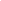 CLAU D’INTERPRETACIÓ: 1 a 9: AS; 11 a 18: AN; 19 a 27: AE. QUALIFICACIÓ GLOBAL (màxim 27).                                                      TOTAL: ______________CLAU D’INTERPRETACIÓ: 1 a 9: AS; 11 a 18: AN; 19 a 27: AE. QUALIFICACIÓ GLOBAL (màxim 27).                                                      TOTAL: ______________CLAU D’INTERPRETACIÓ: 1 a 9: AS; 11 a 18: AN; 19 a 27: AE. QUALIFICACIÓ GLOBAL (màxim 27).                                                      TOTAL: ______________CLAU D’INTERPRETACIÓ: 1 a 9: AS; 11 a 18: AN; 19 a 27: AE. QUALIFICACIÓ GLOBAL (màxim 27).                                                      TOTAL: ______________TEMPORALITZACIÓDe la primera setmana d’abril a la primera de maig.ObjectiusDimensions i competències Continguts clauActivitats d’aprenentatgeCriteris d'avaluacióLlegir i comprendre un article.Dimensió comprensió lectoraCompetència 2 Dimensió expressió escritaCompetència 4 Dimensió actitudinal i plurilingüeCompetència 13 1, 2, 5, 11, 14Competències de comprensió lectora, 4: Respon a unes preguntes sobre la comprensió de l’article llegit.CA2Reflexionar a partir de la lectura d’un article.Dimensió comprensió lectoraCompetència 2Dimensió expressió escritaCompetència 4Dimensió actitudinal i plurilingüeCompetència 131, 2, 5, 11, 14Competències de comprensió lectora, 5: Explica quins avantatges i desavantatges tenen les ajudes amb aliments i diners.CA2Comprendre l’ús de les infografies.Dimensió comprensió lectoraCompetència 2Dimensió expressió escritaCompetència 4Dimensió actitudinal i plurilingüeCompetència 131, 2, 5, 11, 14Competència comunicativa, 9: Busca a Internet què és la infografia i les seves aplicacions a la premsa.CA5CA6Interpretar gràfics en infografies.Dimensió comprensió lectoraCompetència 2Dimensió expressió escritaCompetència 4Dimensió actitudinal i plurilingüeCompetència 131, 2, 5, 11, 14Saber fer: Interpreta la infografia donada seguint les instruccions que contenen les activitats d’aquesta secció.CA2Reconèixer la subordinació adjectiva i els tipus de proposicions adjectives.Dimensió expressió escritaCompetència 45, 22Gramàtica, 16: Reescriu les oracions donades canviant els sintagmes adjectivals subratllats per proposicions subordinades adjectives.CA9Comprendre l’ús dels pronoms relatius.Dimensió expressió escritaCompetència 45, 22Gramàtica, 23: Copia les oracions donades i les completa amb tots els pronoms relatius possibles.CA9Fer servir correctament que i què.Dimensió expressió escritaCompetència 45, 22Ortografia, 29: Torna a escriure les oracions donades accentuant el que o eliminant la preposició, segons el que sigui correcte en cada cas.CA9Ampliar el vocabulari sobre el voluntariat.Dimensió expressió escritaCompetència 45, 21Vocabulari, 37: Copia les oracions donades i substitueix els eufemismes que hi ha per les paraules tabú amb què estan relacionats.CA9Conèixer la literatura de la guerra, l’exili i la postguerra.Dimensió expressió escritaCompetència 5Dimensió literàriaCompetències 10 i 11 1, 2, 5, 9, 10, 11, 14Història de la literatura, 40: Recorda el fragment de K.L. Reich que ha llegit i explica per què el que veien i vivien els deportats els hauria semblat irreal, i per què el fred els manté en la realitat.CA11CA12ORIENTACIONS METODOLÒGIQUESLa unitat s’inicia amb la lectura i la comprensió d’un article i l’anàlisi d’una infografia. També treballaran la subordinació adjectiva, Que o què, i ampliaran el seu vocabulari sobre el voluntariat. Per acabar, s’acostaran a la literatura de la guerra, l’exili i la postguerra.MATERIALS CURRICULARS I ALTRES RECURSOS DIDÀCTICSLlengua i literatura 4 ESO.Dia a dia Llengua i literatura 4 ESO.Quadern d’estudi. Llibre Avança.Quadern d’ortografia.Quadern de gramàtica.AVALUACIÓProcediments i instruments d’avaluació Prova d’avaluació inicial.Prova i test d’avaluació de la unitat.Registre de seguiment de l’avaluació contínua.Tasques d’avaluació per competències. AVALUACIÓCriteris de correcció o valoracióCada activitat de les proves d’avaluació es qualificarà amb 1 punt si s’ha resolt correctament. En el cas que la resolució no sigui errònia, però sigui incompleta o hi falti algun element essencial, es pot valorar amb 0,5 punts. Així, la qualificació màxima de la prova serà de 10 punts.Les tasques d’avaluació per competències seran sotmeses a una valoració qualitativa per part del mestre o la mestra. AVALUACIÓCompetències clau (mínims exigibles)Comprèn l’ús de les infografies.Reconeix la subordinació adjectiva i els tipus de proposicions adjectives.Comprèn l’ús dels pronoms relatius.Fa servir correctament que i què.ATENCIÓ A LA DIVERSITATFitxes de reforç de la unitat.Quadern de pràctica.Fitxes d’ampliació de la unitat.Activitats d’ampliació proposades en la guia didàctica.Activitats digitals del Llibremèdia.PLA DE FOMENT DE LA LECTURAComprensió lectora dels textos de la unitat.Altres suggeriments de lectura:Llibre de lectures. Recursos literaris.ALTRES ACTIVITATSProposeu als nens i les nenes que comparin les seves solucions amb el company o companya.ÚS DE LES TICActivitats i recursos del Llibremèdia Llengua catalana 4 per a aquesta unitat.Joc interactiu.Pàgines web relacionades amb la unitat que es troben a les pàgines corresponents del llibre de l’alumne i de la guia didàctica.INDICADORSNIVELLS D’ADQUISICIÓNIVELLS D’ADQUISICIÓNIVELLS D’ADQUISICIÓQUALIFICACIÓ(màxim 3)INDICADORSBàsic (1)Avançat (2)Excel·lent (3)QUALIFICACIÓ(màxim 3)Comprèn un article.Respon a unes preguntes sobre la comprensió de l’article llegit.Ho duu a terme correctament en la majoria dels casos o amb dubtes i faltes d’ortografia.Respon a unes preguntes sobre la comprensió de l’article llegit.Ho duu a terme correctament, amb algun dubte o falta d’ortografia.Respon a unes preguntes sobre la comprensió de l’article llegit.Ho duu a terme correctament, sense dubtes ni faltes d’ortografia.Reflexiona a partir de la lectura d’un article.Explica quins avantatges i desavantatges tenen les ajudes amb aliments i diners.Ho duu a terme correctament en la majoria dels casos.Explica quins avantatges i desavantatges tenen les ajudes amb aliments i diners.Ho duu a terme correctament amb algun dubte.Explica quins avantatges i desavantatges tenen les ajudes amb aliments i diners.Ho duu a terme correctament i sense dubtes.Comprèn l’ús de les infografies.Busca a Internet què és la infografia i les seves aplicacions a la premsa.Ho duu a terme correctament en la majoria dels casos.Busca a Internet què és la infografia i les seves aplicacions a la premsa.Ho duu a terme correctament amb algun dubte.Busca a Internet què és la infografia i les seves aplicacions a la premsa.Ho duu a terme correctament i sense dubtes.Interpreta gràfics en infografies.Interpreta la infografia donada seguint les instruccions que contenen les activitats d’aquesta secció.Ho duu a terme correctament en la majoria dels casos.Interpreta la infografia donada seguint les instruccions que contenen les activitats d’aquesta secció.Ho duu a terme correctament amb algun dubte.Interpreta la infografia donada seguint les instruccions que contenen les activitats d’aquesta secció.Ho duu a terme correctament i sense dubtes.Reconeix la subordinació adjectiva i els tipus de proposicions adjectives.Reescriu les oracions donades canviant els sintagmes adjectivals subratllats per proposicions subordinades adjectives.Ho duu a terme correctament en la majoria dels casos.Reescriu les oracions donades canviant els sintagmes adjectivals subratllats per proposicions subordinades adjectives.Ho duu a terme correctament amb algun dubte.Reescriu les oracions donades canviant els sintagmes adjectivals subratllats per proposicions subordinades adjectives.Ho duu a terme correctament i sense dubtes.Comprèn l’ús dels pronoms relatius.Copia les oracions donades i les completa amb tots els pronoms relatius possibles.Ho duu a terme correctament en la majoria dels casos.Copia les oracions donades i les completa amb tots els pronoms relatius possibles.Ho duu a terme correctament amb algun dubte.Copia les oracions donades i les completa amb tots els pronoms relatius possibles.Ho duu a terme correctament i sense dubtes.Fa servir correctament que i què.Torna a escriure les oracions donades accentuant el que o eliminant la preposició, segons el que sigui correcte en cada cas.Ho duu a terme correctament en la majoria dels casos.Torna a escriure les oracions donades accentuant el que o eliminant la preposició, segons el que sigui correcte en cada cas.Ho duu a terme correctament amb algun dubte.Torna a escriure les oracions donades accentuant el que o eliminant la preposició, segons el que sigui correcte en cada cas.Ho duu a terme correctament i sense dubtes.Amplia el vocabulari sobre el voluntariat.Copia les oracions donades i substitueix els eufemismes que hi ha per les paraules tabú amb què estan relacionats.Ho duu a terme correctament en la majoria dels casos.Copia les oracions donades i substitueix els eufemismes que hi ha per les paraules tabú amb què estan relacionats.Ho duu a terme correctament amb algun dubte.Copia les oracions donades i substitueix els eufemismes que hi ha per les paraules tabú amb què estan relacionats.Ho duu a terme correctament i sense dubtes.Conèixer la literatura de la guerra, l’exili i la postguerra.Recorda el fragment de K.L. Reich que ha llegit i explica per què el que veien i vivien els deportats els hauria semblat irreal i per què el fred els manté en la realitat.La seva realització és força clara, coherent, correcta i amb faltes d’ortografia.Recorda el fragment de K.L. Reich que ha llegit i explica per què el que veien i vivien els deportats els hauria semblat irreal i per què el fred els manté en la realitat.La seva realització és clara, coherent, correcta i amb alguna falta d’ortografia.Recorda el fragment de K.L. Reich que ha llegit i explica per què el que veien i vivien els deportats els hauria semblat irreal i per què el fred els manté en la realitat.La seva realització és clara, coherent, correcta i sense faltes d’ortografia.CLAU D’INTERPRETACIÓ: 1 a 9: AS; 10 a 18: AN; 19 a 27: AE. QUALIFICACIÓ GLOBAL (màxim 27).                                                      TOTAL: ______________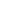 CLAU D’INTERPRETACIÓ: 1 a 9: AS; 10 a 18: AN; 19 a 27: AE. QUALIFICACIÓ GLOBAL (màxim 27).                                                      TOTAL: ______________CLAU D’INTERPRETACIÓ: 1 a 9: AS; 10 a 18: AN; 19 a 27: AE. QUALIFICACIÓ GLOBAL (màxim 27).                                                      TOTAL: ______________CLAU D’INTERPRETACIÓ: 1 a 9: AS; 10 a 18: AN; 19 a 27: AE. QUALIFICACIÓ GLOBAL (màxim 27).                                                      TOTAL: ______________CLAU D’INTERPRETACIÓ: 1 a 9: AS; 10 a 18: AN; 19 a 27: AE. QUALIFICACIÓ GLOBAL (màxim 27).                                                      TOTAL: ______________TEMPORALITZACIÓDe la segona a la cinquena setmana de maig.ObjectiusDimensions i competències Continguts clauActivitats d’aprenentatgeCriteris d'avaluacióLlegir i comprendre un text narratiu.Dimensió comprensió lectoraCompetència 2 Dimensió expressió escritaCompetència 4 Dimensió actitudinal i plurilingüeCompetència 13 1, 2, 5, 11, 14Competències de comprensió lectora, 1: Ordena cronològicament els fets de la narració presentats.CA11Reflexionar a partir de la lectura d’un text.Dimensió comprensió lectoraCompetència 2Dimensió expressió escritaCompetència 4Dimensió actitudinal i plurilingüeCompetència 131, 2, 5, 11, 14Competències de comprensió lectora, 3: Explica el significat que per ell o ella tenen els termes extrets del text.CA11Redactar un currículum i una carta de presentació.Dimensió comprensió lectoraCompetència 2Dimensió expressió escritaCompetència 4Dimensió actitudinal i plurilingüeCompetència 131, 2, 5, 11, 14Saber fer, 12: Redacta el seu currículum i una carta de presentació seguint les indicacions donades.CA6CA8Conèixer la subordinació adverbial.Dimensió expressió escritaCompetència 45, 22Gramàtica, 15: Copia les oracions compostes donades, subratlla les proposicions subordinades adverbials que contenen i les classifica segons la funció que fan.CA9Conèixer les proposicions adverbials circumstancials.Dimensió expressió escritaCompetència 45, 22Gramàtica, 21: Torna a escriure les oracions donades canviant les proposicions subordinades introduïdes per un connector per d’altres de construïdes al voltant d’una forma no personal del verb.CA9Aprendre estratègies per evitar errades amb expressions homòfones. Dimensió expressió escritaCompetència 45, 22Ortografia, 24: Copia i completa les oracions proposades amb la paraula escaient.CA9Ampliar el vocabulari sobre les maneres de viure.Dimensió expressió escritaCompetència 45, 21Vocabulari, 29: Fa parelles d’antònims entre els mots donats i explica el significat de cada membre de la parella contrastant-lo amb l’altre.CA8Conèixer la literatura catalana dels anys seixanta i setanta del segle xx.Dimensió expressió escritaCompetència 5Dimensió literàriaCompetències 10 i 11 1, 2, 5, 9, 10, 11, 14Història de la literatura, 39: Duu a terme un comentari literari del poema de Miquel Martí i Pol He heretat l’esperança.CA11CA12ORIENTACIONS METODOLÒGIQUESLa unitat s’inicia amb la lectura i la comprensió d’un text narratiu i la redacció de la carta de presentació i el currículum. Els nois i les noies també treballaran la subordinació adverbial, les expressions homòfones i ampliaran el seu vocabulari de les maneres de viure. I, per acabar, s’acostaran a la literatura catalana dels anys seixanta i setanta del segle xx.MATERIALS CURRICULARS I ALTRES RECURSOS DIDÀCTICSLlengua i literatura 4 ESO.Dia a dia Llengua i literatura 4 ESO.Quadern d’estudi. Llibre Avança.Quadern d’ortografia.Quadern de gramàtica.AVALUACIÓProcediments i instruments d’avaluació Prova d’avaluació inicial.Prova i test d’avaluació de la unitat.Registre de seguiment de l’avaluació contínua.Tasques d’avaluació per competències. AVALUACIÓCriteris de correcció o valoracióCada activitat de les proves d’avaluació es qualificarà amb 1 punt si s’ha resolt correctament. En el cas que la resolució no sigui errònia, però sigui incompleta o hi falti algun element essencial, es pot valorar amb 0,5 punts. Així, la qualificació màxima de la prova serà de 10 punts.Les tasques d’avaluació per competències seran sotmeses a una valoració qualitativa per part del mestre o la mestra. AVALUACIÓCompetències clau (mínims exigibles)Redacta un currículum i una carta de presentació.Coneix la subordinació adverbial.Aprèn estratègies per evitar errades amb expressions homòfones.ATENCIÓ A LA DIVERSITATFitxes de reforç de la unitat.Quadern de pràctica.Fitxes d’ampliació de la unitat.Activitats d’ampliació proposades en la guia didàctica.Activitats digitals del Llibremèdia.PLA DE FOMENT DE LA LECTURAComprensió lectora dels textos de la unitat.Altres suggeriments de lectura:Llibre de lectures. Recursos literaris.ALTRES ACTIVITATSProposeu als nens i les nenes que comparin les seves solucions amb el company o companya.ÚS DE LES TICActivitats i recursos del Llibremèdia Llengua catalana 4 per a aquesta unitat.Joc interactiu.Pàgines web relacionades amb la unitat que es troben a les pàgines corresponents del llibre de l’alumnat i de la guia didàctica.INDICADORSNIVELLS D’ADQUISICIÓNIVELLS D’ADQUISICIÓNIVELLS D’ADQUISICIÓQUALIFICACIÓ(màxim 3)INDICADORSBàsic (1)Avançat (2)Excel·lent (3)QUALIFICACIÓ(màxim 3)Comprèn un text narratiu.Ordena cronològicament els fets de la narració presentats.Ho duu a terme correctament en la majoria dels casos o amb dubtes i faltes d’ortografia.Ordena cronològicament els fet de la narració presentats.Ho duu a terme correctament, amb algun dubte o falta d’ortografia.Ordena cronològicament els fet de la narració presentats.Ho duu a terme correctament, sense dubtes ni faltes d’ortografia.Reflexiona a partir de la lectura d’un text.Explica el significat que per ell o ella tenen els termes extrets del text.Ho duu a terme correctament en la majoria dels casos.Explica el significat que per ell o ella tenen els termes extrets del text.Ho duu a terme correctament amb algun dubte.Explica el significat que per ell o ella tenen els termes extrets del text.Ho duu a terme correctament i sense dubtes.Redacta un currículum i una carta de presentació.Redacta el seu currículum i una carta de presentació seguint les indicacions donades.Ho duu a terme correctament en la majoria dels casos.Redacta el seu currículum i una carta de presentació seguint les indicacions donades.Ho duu a terme correctament amb algun dubte.Redacta el seu currículum i una carta de presentació seguint les indicacions donades.Ho duu a terme correctament i sense dubtes.Coneix la subordinació adverbial.Copia les oracions compostes donades, subratlla les proposicions subordinades adverbials que contenen i les classifica segons la funció que fan.Ho duu a terme correctament en la majoria dels casos.Copia les oracions compostes donades, subratlla les proposicions subordinades adverbials que contenen i les classifica segons la funció que fan.Ho duu a terme correctament amb algun dubte.Copia les oracions compostes donades, subratlla les proposicions subordinades adverbials que contenen i les classifica segons la funció que fan.Ho duu a terme correctament i sense dubtes.Coneix les proposicions adverbials circumstancials.Torna a escriure les oracions donades canviant les proposicions subordinades introduïdes per un connector per altres de construïdes al voltant d’una forma no personal del verb.Ho duu a terme correctament en la majoria dels casos.Torna a escriure les oracions donades canviant les proposicions subordinades introduïdes per un connector per altres de construïdes al voltant d’una forma no personal del verb.Ho duu a terme correctament amb algun dubte.Torna a escriure les oracions donades canviant les proposicions subordinades introduïdes per un connector per altres de construïdes al voltant d’una forma no personal del verb.Ho duu a terme correctament i sense dubtes.Aprèn estratègies per evitar errades amb expressions homòfones.Copia i completa les oracions proposades amb la paraula escaient.Ho duu a terme correctament en la majoria dels casos.Copia i completa les oracions proposades amb la paraula escaient.Ho duu a terme correctament amb algun dubte.Copia i completa les oracions proposades amb la paraula escaient.Ho duu a terme correctament i sense dubtes.Amplia el vocabulari sobre les maneres de viure.Fa parelles d’antònims entre els mots donats i explica el significat de cada membre de la parella contrastant-lo amb l’altre.Ho duu a terme correctament en la majoria dels casos.Fa parelles d’antònims entre els mots donats i explica el significat de cada membre de la parella contrastant-lo amb l’altre.Ho duu a terme correctament amb algun dubte.Fa parelles d’antònims entre els mots donats i explica el significat de cada membre de la parella contrastant-lo amb l’altre.Ho duu a terme correctament i sense dubtes.Coneix la literatura catalana dels anys seixanta i setanta del segle xx.Duu a terme un comentari literari del poema de Miquel Martí i Pol He heretat l’esperança.Ho duu a terme de manera clara, força fluida i coherent o amb faltes d’ortografia.Duu a terme un comentari literari del poema de Miquel Martí i Pol He heretat l’esperança.Ho duu a terme de manera clara, fluida i coherent i amb alguna falta d’ortografia.Duu a terme un comentari literari del poema de Miquel Martí i Pol He heretat l’esperança.Ho duu a terme de manera clara, fluida i coherent i sense faltes d’ortografia.CLAU D’INTERPRETACIÓ: 1 a 8: AS; 9 a 16: AN; 17 a 24: AE. QUALIFICACIÓ GLOBAL (màxim 24).                                                        TOTAL: ______________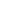 CLAU D’INTERPRETACIÓ: 1 a 8: AS; 9 a 16: AN; 17 a 24: AE. QUALIFICACIÓ GLOBAL (màxim 24).                                                        TOTAL: ______________CLAU D’INTERPRETACIÓ: 1 a 8: AS; 9 a 16: AN; 17 a 24: AE. QUALIFICACIÓ GLOBAL (màxim 24).                                                        TOTAL: ______________CLAU D’INTERPRETACIÓ: 1 a 8: AS; 9 a 16: AN; 17 a 24: AE. QUALIFICACIÓ GLOBAL (màxim 24).                                                        TOTAL: ______________CLAU D’INTERPRETACIÓ: 1 a 8: AS; 9 a 16: AN; 17 a 24: AE. QUALIFICACIÓ GLOBAL (màxim 24).                                                        TOTAL: ______________TEMPORALITZACIÓTot el mes de juny.ObjectiusDimensions i competències Continguts clauActivitats d’aprenentatgeCriteris d'avaluacióLlegir i comprendre una lectura de viatges.Dimensió comprensió lectoraCompetència 2 Dimensió expressió escritaCompetència 4Dimensió actitudinal i plurilingüeCompetència 131, 2, 5, 11, 14Competències de comprensió lectora, 1: Respon a un qüestionari sobre el text que ha llegit.CA2Reconèixer diferents pàgines web.Dimensió comprensió lectoraCompetència 2Dimensió expressió escritaCompetència 4Dimensió actitudinal i plurilingüeCompetència 131, 2, 5, 11, 14Competència comunicativa, 8: Observa la pàgina proposada i respon a un qüestionari sobre el seu contingut.CA2Organitzar un viatge mitjançant Internet.Dimensió comprensió lectoraCompetència 2Dimensió expressió escritaCompetència 4Dimensió actitudinal i plurilingüeCompetència 131, 2, 5, 11, 19Saber fer: Col·labora amb el seu equip en l’elaboració del programa d’un viatge per mitjà de diferents pàgines web.CA2CA5CA6Conèixer les proposicions adverbials oracionals i els tipus que hi ha.Dimensió expressió escritaCompetència 45, 22Gramàtica, 10: Copia les oracions donades, subratlla les proposicions subordinades adverbials i diu si són circumstancials (i de quina mena) o bé oracionals.CA9Usar correctament per què i perquè.Dimensió expressió escritaCompetència 45, 22Ortografia, 20: Copia i completa les oracions donades amb per què i perquè.CA9Ampliar el vocabulari sobre el turisme.Dimensió expressió escritaCompetència 45, 21Vocabulari, 25: Escriu el nom de cada tipus de turisme segons la seva finalitat.CA8Conèixer les característiques de la literatura actual.Dimensió expressió escritaCompetència 5 Dimensió literàriaCompetències 10 i 111, 2, 5, 9, 10, 11, 14Història de la literatura, 26: Busca informació sobre els premis literaris i les obres més venudes dels últims deu anys, observa quins noms es repeteixen i en fa una petita valoració.CA5CA6ORIENTACIONS METODOLÒGIQUESLa unitat comença engrescant els nois i les noies en la comprensió d’un text sobre viatges i a comprendre la informació d’una pàgina web com a pas previ a l’organització d’un viatge mitjançant Internet. També treballaran la subordinació adverbial, l’ús correcte de per què o perquè i ampliaran el seu vocabulari del turisme. Per acabar, s’aproximaran a la literatura actual i al món literari.MATERIALS CURRICULARS I ALTRES RECURSOS DIDÀCTICSLlengua i literatura 4 ESO.Dia a dia Llengua i literatura 4 ESO.Quadern d’estudi. Llibre Avança.Quadern d’ortografia.Quadern de gramàtica.AVALUACIÓProcediments i instruments d’avaluació Prova d’avaluació inicial.Prova i test d’avaluació de la unitat.Registre de seguiment de l’avaluació contínua.Tasques d’avaluació per competències. AVALUACIÓCriteris de correcció o valoracióCada activitat de les proves d’avaluació es qualificarà amb 1 punt si s’ha resolt correctament. En el cas que la resolució no sigui errònia, però sigui incompleta o hi falti algun element essencial, es pot valorar amb 0,5 punts. Així, la qualificació màxima de la prova serà de 10 punts.Les tasques d’avaluació per competències seran sotmeses a una valoració qualitativa per part del mestre o la mestra. AVALUACIÓCompetències clau (mínims exigibles)Reconeix diferents pàgines web.Coneix les proposicions adverbials oracionals i els tipus que hi ha.Usa correctament per què i perquè.ATENCIÓ A LA DIVERSITATFitxes de reforç de la unitat.Quadern de pràctica.Fitxes d’ampliació de la unitat.Activitats d’ampliació proposades en la guia didàctica.Activitats digitals del Llibremèdia.PLA DE FOMENT DE LA LECTURAComprensió lectora dels textos de la unitat.Altres suggeriments de lectura:Llibre de lectures. Recursos literaris.ALTRES ACTIVITATSProposeu als nens i les nenes que comparin les seves solucions amb el company o companya.ÚS DE LES TICActivitats i recursos del Llibremèdia Llengua catalana 4 per a aquesta unitat.Joc interactiu.Pàgines web relacionades amb la unitat que es troben a les pàgines corresponents del llibre de l’alumne i de la guia didàctica.INDICADORSNIVELLS D’ADQUISICIÓNIVELLS D’ADQUISICIÓNIVELLS D’ADQUISICIÓQUALIFICACIÓ(màxim 3)INDICADORSBàsic (1)Avançat (2)Excel·lent (3)QUALIFICACIÓ(màxim 3)Comprèn una lectura de viatges.Respon un qüestionari sobre el text que ha llegit.Ho duu a terme correctament en la majoria dels casos o amb dubtes i faltes d’ortografia.Respon un qüestionari sobre el text que ha llegit.Ho duu a terme correctament, amb algun dubte o falta d’ortografia.Respon un qüestionari sobre el text que ha llegit.Ho duu a terme correctament, sense dubtes ni faltes d’ortografia.Reconeix diferents pàgines web.Observa la pàgina proposada i respon un qüestionari sobre el seu contingut.Ho duu a terme correctament en la majoria dels casos.Observa la pàgina proposada i respon un qüestionari sobre el seu contingut.Ho duu a terme correctament amb algun dubte.Observa la pàgina proposada i respon un qüestionari sobre el seu contingut.Ho duu a terme correctament i sense dubtes.Organitza un viatge mitjançant Internet.Col·labora amb el seu equip en l’elaboració del programa d’un viatge per mitjà de diferents pàgines web.Ho duu a terme correctament en la majoria dels casos.Col·labora amb el seu equip en l’elaboració del programa d’un viatge per mitjà de diferents pàgines web.Ho duu a terme correctament amb algun dubte.Col·labora amb el seu equip en l’elaboració del programa d’un viatge per mitjà de diferents pàgines web.Ho duu a terme correctament i sense dubtes.Coneix les proposicions adverbials oracionals i els tipus que hi ha.Copia les oracions donades, subratlla les proposicions subordinades adverbials i diu si són circumstancials (i de quina mena) o bé oracionals.Ho duu a terme correctament en la majoria dels casos.Copia les oracions donades, subratlla les proposicions subordinades adverbials i diu si són circumstancials (i de quina mena) o bé oracionals.Ho duu a terme correctament amb algun dubte.Copia les oracions donades, subratlla les proposicions subordinades adverbials i diu si són circumstancials (i de quina mena) o bé oracionals.Ho duu a terme correctament i sense dubtes.Usa correctament per què i perquè.Copia i completa les oracions donades amb per què i perquè.Ho duu a terme correctament en la majoria dels casos.Copia i completa les oracions donades amb per què i perquè.Ho duu a terme correctament amb algun dubte.Copia i completa les oracions donades amb per què i perquè.Ho duu a terme correctament i sense dubtes.Amplia el vocabulari sobre el turisme.Escriu el nom de cada tipus de turisme segons la seva finalitat.Ho duu a terme correctament en la majoria dels casos.Escriu el nom de cada tipus de turisme segons la seva finalitat.Ho duu a terme correctament amb algun dubte.Escriu el nom de cada tipus de turisme segons la seva finalitat.Ho duu a terme correctament i sense dubtes.Coneix les característiques de la literatura actual.Busca informació sobre els premis literaris i les obres més venudes dels últims deu anys, observa quins noms es repeteixen i en fa una petita valoració.Ho duu a terme correctament en la majoria dels casos.Busca informació sobre els premis literaris i les obres més venudes dels últims deu anys, observa quins noms es repeteixen i en fa una petita valoració.Ho duu a terme correctament amb algun dubte.Busca informació sobre els premis literaris i les obres més venudes dels últims deu anys, observa quins noms es repeteixen i en fa una petita valoració.Ho duu a terme correctament i sense dubtes.CLAU D’INTERPRETACIÓ: 1 a 7: AS; 8 a 14: AN; 15 a 21: AE. QUALIFICACIÓ GLOBAL (màxim 21).                                                        TOTAL: ______________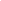 CLAU D’INTERPRETACIÓ: 1 a 7: AS; 8 a 14: AN; 15 a 21: AE. QUALIFICACIÓ GLOBAL (màxim 21).                                                        TOTAL: ______________CLAU D’INTERPRETACIÓ: 1 a 7: AS; 8 a 14: AN; 15 a 21: AE. QUALIFICACIÓ GLOBAL (màxim 21).                                                        TOTAL: ______________CLAU D’INTERPRETACIÓ: 1 a 7: AS; 8 a 14: AN; 15 a 21: AE. QUALIFICACIÓ GLOBAL (màxim 21).                                                        TOTAL: ______________CLAU D’INTERPRETACIÓ: 1 a 7: AS; 8 a 14: AN; 15 a 21: AE. QUALIFICACIÓ GLOBAL (màxim 21).                                                        TOTAL: ______________